ขอรับรองว่าข้อความในรายงานผลการดำเนินงานของหลักสูตร....................................ถูกต้อง     เป็นความจริงทุกประการ....................................................................	ประธานหลักสูตร	วันที่ 30 มิถุนายน.........(................................................................)....................................................................	อาจารย์ผู้รับผิดชอบหลักสูตร	วันที่ 30 มิถุนายน.........      (................................................................)....................................................................	อาจารย์ผู้รับผิดชอบหลักสูตร	วันที่ 30 มิถุนายน.........(................................................................)....................................................................	อาจารย์ผู้รับผิดชอบหลักสูตร	วันที่ 30 มิถุนายน.........(................................................................)....................................................................	อาจารย์ผู้รับผิดชอบหลักสูตร	วันที่ 30 มิถุนายน.........(................................................................)     .....................................................................     	.....................................................................    (.....................................................................)                (.....................................................................)   หัวหน้าสาขา.................................................	คณบดีคณะ.....................................................         วันที่ 30 มิถุนายน.........		วันที่ 30 มิถุนายน.........หลักสูตร........................................สาขาวิชา............................(หลักสูตรใหม่/ปรับปรุง)พ.ศ. .............. (ระบุที่ปรับปรุงหลักสูตร/หลักสูตรใหม่)คณะ/วิทยาลัย.........................................................มหาวิทยาลัยเทคโนโลยีราชมงคลศรีวิชัยคำนำ	รายงานผลการดำเนินงานประกันคุณภาพการศึกษาภายในของหลักสูตร........................................ สาขาวิชา................................... คณะ.................................... มหาวิทยาลัยเทคโนโลยีราชมงคลศรีวิชัย ประจำปีการศึกษา ...................... เล่มนี้ เป็นการประเมินคุณภาพการศึกษาภายใน ระดับหลักสูตร ซึ่งได้มีการดำเนินงานระหว่างวันที่ 1 กรกฎาคม ................... – วันที่ 30 มิถุนายน ..............................หลักสูตร.............................................สาขาวิชา............................ เป็นศาสตร์...........................
................................ระบุศาสตร์ เหตุผล ความเป็นมาแบบย่อในการเปิดหลักสูตรนี้.....................................................................................................................................................................................................................................................................................................................................................................................................................................................................................................................................................................................................................................................................................................................................................................การดำเนินงานประกันคุณภาพการศึกษาตามระบบการประกันคุณภาพการศึกษา ระดับหลักสูตร ของมหาวิทยาลัยเทคโนโลยีราชมงคลศรีวิชัย ซึ่งเป็นไปตามกระบวนการในการบริหารจัดการทางด้านการเรียนการสอนตามแนวทางของ AUN-QA โดยมีการกำหนดอาจารย์ผู้รับผิดชอบหลักสูตรของสาขาวิชา ประสานงานกับอาจารย์ผู้แทนจากสาขาวิชาอื่นหรือหลักสูตรหรือคณะอื่นที่เกี่ยวข้อง เพื่อบริหารจัดการการเรียนการสอนให้มีผลมาตรฐานการเรียนรู้เป็นไปตามที่ระบุในหลักสูตร รวมทั้งกำหนดให้อาจารย์ผู้สอนจัดทำรายละเอียดของวิชาและรายงานผลการดำเนินการของรายวิชา เพื่อเป็นมาตรฐานในการติดตามและประเมินคุณภาพการเรียนการสอนตามกรอบมาตรฐานคุณวุฒิ อันจะส่งผลต่อคุณภาพของบัณฑิตตามอัตลักษณ์ นั่นคือ “มีทักษะการสื่อสาร เชี่ยวชาญปฏิบัติ” ซึ่งมุ่งเน้นผลิตบัณฑิตนักปฏิบัติสารบัญหน้าคำนำสารบัญบทสรุปผู้บริหาร	ส่วนที่ 1 ข้อมูลทั่วไปข้อมูลทั่วไปเกี่ยวกับมหาวิทยาลัยเทคโนโลยีราชมงคลศรีวิชัยข้อมูลทั่วไปเกี่ยวกับหลักสูตรส่วนที่ 2 ผลการดำเนินงานตามตัวบ่งชี้องค์ประกอบที่ 1 : ผลการประเมินตนเอง ระดับหลักสูตร ตามเกณฑ์ สกอ. องค์ประกอบที่ 2 : ผลการดำเนินตามเกณฑ์ AUN-QAส่วนที่ 3 : สรุปผลการประเมินตนเองผลการประเมินตนเองตามเกณฑ์ AUN-QAจุดเด่น จุดที่ควรพัฒนา และแผนพัฒนาส่วนที่ 4 : สรุปผลการดำเนินงานบริหารหลักสูตรส่วนที่ 5 : ภาคผนวกตารางที่ 1.1-1 จำนวนอาจารย์ผู้รับผิดชอบหลักสูตร (ตามที่เสนอใน มคอ.2)ตารางที่ 1.1-2 จำนวนอาจารย์ผู้รับผิดชอบหลักสูตร (ปัจจุบัน-กรณีมีการเปลี่ยนแปลงจาก มคอ.2)ตารางที่ 1.1-3 จำนวนอาจารย์ประจำหลักสูตร (ตามที่เสนอใน มคอ.2)ตารางที่ 1.1-4 จำนวนอาจารย์ประจำหลักสูตร (ปัจจุบัน-กรณีมีการเปลี่ยนแปลงจาก มคอ.2)ตารางที่ 1.1-5 จำนวนอาจารย์ผู้สอนที่เป็นอาจารย์ประจำในมหาวิทยาลัย    ปีการศึกษา ...................ตารางที่ 1.1-6 จำนวนอาจารย์ผู้สอนที่เป็นอาจารย์พิเศษจากภายนอกมหาวิทยาลัย              	   ปีการศึกษา ..........................ตารางที่ 1.1-7 ผลงานวิจัยของอาจารย์ผู้รับผิดชอบหลักสูตร นับรวมผลงาน 5 ปีย้อนหลังตารางที่ 1.1-8 ผลงานวิจัยของอาจารย์ผู้รับผิดชอบหลักสูตร ที่ตีพิมพ์เผยแพร่                  นับรวมผลงาน 5 ปีย้อนหลังตารางที่ 1.1-9 ผลงานวิจัยของอาจารย์ที่ปรึกษาวิทยานิพนธ์และการค้นคว้าอิสระ    นับรวมผลงาน 5 ปีย้อนหลังตารางที่ 1.1-10 ผลงานวิจัยของอาจารย์ที่ปรึกษาวิทยานิพนธ์และการค้นคว้าอิสระ     ที่ได้รับการตีพิมพ์เผยแพร่ นับรวมผลงาน 5 ปีย้อนหลัง	 ตารางที่ 2.1-1  บทความวิจัยหรือบทความวิชาการฉบับสมบูรณ์ที่ตีพิมพ์ในรายงาน			    สืบเนื่องจากการประชุมวิชาการ ปีปฏิทิน .........	 ตารางที่ 2.1-2  บทความวิจัยหรือบทความวิชาการฉบับสมบูรณ์ที่ตีพิมพ์และผลงานที่			    ได้รับการจดอนุสิทธิบัตร ปีปฏิทิน .........	 ตารางที่ 2.1-3  บทความวิจัยหรือบทความวิชาการที่ตีพิมพ์ในวารสารวิชาการที่ปรากฏ			    ในฐานข้อมูล TCI กลุ่มที่ 2 ปีปฏิทิน .........	 ตารางที่ 2.1-4  บทความวิจัยหรือบทความวิชาการที่ตีพิมพ์ในวารสารวิชาการระดับ		  	    นานาชาติที่ไม่อยู่ในฐานข้อมูล ปีปฏิทิน .........	 ตารางที่ 2.1-5  บทความวิจัยหรือบทความวิชาการที่ตีพิมพ์ในวารสารวิชาการระดับ			    นานาชาติที่ปรากฏในฐานข้อมูลระดับนานาชาติและได้รับการรับรองใน			    รูปแบบอื่น ๆ ปีปฏิทิน .........	 ตารางที่ 2.1-6  งานสร้างสรรค์ที่มีการเผยแพร่ ปีปฏิทิน .........ส่วนที่ 5 : ภาพกิจกรรมการดำเนินงานบทสรุปผู้บริหารบรรยายสรุปภาพรวมของผลการประเมินตนเองเพื่อนำเสนอข้อมูลสำหรับผู้บริหารใช้ประกอบการศึกษารายงานการประเมินตนเองของหลักสูตร ตามเกณฑ์ AUN-QA โดยบรรยายทั้งในเชิงปริมาณและเชิงคุณภาพ นำเสนอจุดแข็ง จุดที่ควรพัฒนา และข้อเสนอแนะในการพัฒนา พร้อมทั้งนำเสนอแนวทางพัฒนาเร่งด่วน 3 – 5 ข้อ ในฐานะที่ท่านเป็นหัวหน้าหน่วยงาน โดยไม่ต้องคำนึงถึงข้อจำกัดด้านงบประมาณข้อมูลพื้นฐาน (ระบุความเป็นมาของการเปิดหลักสูตร/การเปิดสอน/การปรับปรุงหลักสูตร พ.ศ...และอื่น ๆ ที่เกี่ยวข้อง)............................................................................................................................................................................................................................................................................................................................................................................................................................................................................................................................................................................................................ ............................................................................................................................................................................................................................................................................................................................................................สรุปผลการประเมินตามเกณฑ์ AUN-QAหลักสูตร.....................................สาขาวิชา.......................มีการดำเนินงานประกันคุณภาพการศึกษาตามระบบการประกันคุณภาพการศึกษา  “ศรีวิชัย QA”  ซึ่งเป็นไปตามกระบวนการในการบริหารจัดการทางด้านการเรียนการสอน ซึ่งได้มีการดำเนินงานระหว่างวันที่ 1 กรกฎาคม .............. – วันที่ 30 มิถุนายน .................... ตามมาตรฐานของ สกอ. และแนวทางของ AUN-QA Version 4.0 จำนวน 8 ด้าน ได้แก่ด้านที่ 1 : ผลการเรียนรู้ที่คาดหวังด้านที่ 2 : โครงสร้างโปรแกรมและเนื้อหาด้านที่ 3 : แนวทางการจัดเรียนการสอนด้านที่ 4 : การประเมินผู้เรียนด้านที่ 5 : คุณภาพของบุคลากรสายวิชาการด้านที่ 6 : การบริการและการช่วยเหลือผู้เรียนด้านที่ 7 : สิ่งอำนวยความสะดวกและโครงสร้างพื้นฐานด้านที่ 8 : ผลผลิตและผลลัพธ์สรุปจุดแข็ง จุดที่ควรพัฒนาและแนวทางพัฒนาจากผลการประเมินคุณภาพในเชิงวิเคราะห์ในแต่ละด้าน (สรุปแบบมองภาพรวมของทุกองค์ประกอบแยกเป็นจุดแข็ง จุดที่ควรพัฒนาและแนวทางพัฒนาเร่งด่วน)จุดแข็งและแนวทางเสริมจุดแข็ง..........................................................................................................................................................................................................................................................................................................................................................................................................................................................................................................................................จุดที่ควรพัฒนาและข้อเสนอแนะ..........................................................................................................................................................................................................................................................................................................................................................................................................................................................................................................................................แนวทางพัฒนาเร่งด่วน ..........................................................................................................................................................................................................................................................................................................................................................................................................................................................................................................................................ส่วนที่ 1 : ข้อมูลทั่วไปข้อมูลทั่วไปเกี่ยวกับมหาวิทยาลัยเทคโนโลยีราชมงคลศรีวิชัย1. ภาพรวมของมหาวิทยาลัยเทคโนโลยีราชมงคลศรีวิชัย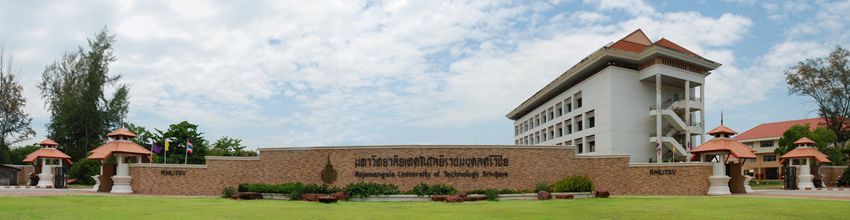 ในปี พ.ศ. 2531 นับเป็นพระมหากรุณาธิคุณที่มีต่อนักเรียนอาชีวศึกษา เมื่อพระบาทสมเด็จพระเจ้าอยู่หัวภูมิพลอดุลยเดชฯ โปรดเกล้าฯ พระราชทานชื่อให้วิทยาลัยเทคโนโลยีและอาชีวศึกษาใหม่ว่า “สถาบันเทคโนโลยีราชมงคล” มีความหมายว่าสถาบันเทคโนโลยีอันเป็นมิ่งมงคลแห่งพระราชา เมื่อวันที่ 15 กันยายน พ.ศ. 2531 ประกอบกับการปฏิรูปการศึกษาตามพระราชบัญญัติการศึกษาแห่งชาติพุทธศักราช 2542 ที่มุ่งเน้นการกระจายอำนาจการบริหารจัดการสู่สถานศึกษาระดับอุดมศึกษาเพื่อให้สถานศึกษาของรัฐดำเนินการโดยบริหารจัดการได้โดยอิสระและมีความคล่องตัวในการบริหารจัดการภายใต้การกำกับดูแลสภาการศึกษาแห่งชาติ ดังนั้นเพื่อให้สถาบันเทคโนโลยีราชมงคล มีความคล่องตัวในการบริหารจัดการและยกระดับสถานะสถาบันอุดมศึกษาของรัฐที่เน้นทางด้านวิทยาศาสตร์และเทคโนโลยี อีกทั้งสามารถจัดการศึกษาได้ถึงระดับปริญญาโท ปริญญาเอก จึงได้มีการยกร่างพระราชบัญญัติ มหาวิทยาลัยเทคโนโลยีราชมงคล ทั้ง 9 แห่งขึ้น โดยมีการรวมวิทยาเขตที่อยู่ใกล้เคียงกันจัดตั้งเป็นมหาวิทยาลัยเทคโนโลยีราชมงคลจำนวน 9 แห่งจากพระราชบัญญัติมหาวิทยาลัยเทคโนโลยีราชมงคล พ.ศ. 2548 ซึ่งได้ประกาศใช้ในราชกิจจานุเบกษา เมื่อวันที่ 18 มกราคม พ.ศ. 2548 มีผลให้สถาบันเทคโนโลยีราชมงคลเดิม ตามพระราชบัญญัติสถาบันเทคโนโลยีราชมงคล พ.ศ. 2518 ปรับเปลี่ยนเป็นมหาวิทยาลัยเทคโนโลยีราชมงคล ทั้ง 9 แห่งพระราชบัญญัติมหาวิทยาลัยเทคโนโลยีราชมงคล พ.ศ. 2548 มาตรา 7 กำหนดให้มหาวิทยาลัยเทคโนโลยีราชมงคลศรีวิชัย เป็นสถาบันอุดมศึกษาด้านวิชาชีพและเทคโนโลยี มีวัตถุประสงค์ให้การศึกษา ส่งเสริมวิชาการ และวิชาชีพชั้นสูงที่เน้นการปฏิบัติ ทำการสอน ทำการวิจัย ผลิตครูวิชาชีพ ให้บริการทางวิชาการในด้านวิทยาศาสตร์และเทคโนโลยีแก่สังคม ทำนุบำรุงศิลปะและวัฒนธรรม และอนุรักษ์สิ่งแวดล้อม ปัจจุบันมหาวิทยาลัยเทคโนโลยีราชมงคลศรีวิชัย มีหน่วยงานจัดการศึกษาระดับคณะ จำนวน 15 หน่วยงาน มีพื้นที่ทั้งหมดประมาณ 5,806 ไร่ ครอบคลุมพื้นที่ 4 จังหวัด ได้แก่ สงขลา นครศรีธรรมราช ตรังและชุมพร แบ่งเขตจัดการศึกษาและการบริหารจัดการออกเป็น 5 พื้นที่ ได้แก่ 1) มหาวิทยาลัยเทคโนโลยีราชมงคลศรีวิชัย พื้นที่จังหวัดสงขลา2) มหาวิทยาลัยเทคโนโลยีราชมงคลศรีวิชัย พื้นที่จังหวัดตรัง3) มหาวิทยาลัยเทคโนโลยีราชมงคลศรีวิชัย พื้นที่จังหวัดนครศรีธรรมราช ไสใหญ่4) มหาวิทยาลัยเทคโนโลยีราชมงคลศรีวิชัย พื้นที่จังหวัดนครศรีธรรมราช ทุ่งใหญ่5) มหาวิทยาลัยเทคโนโลยีราชมงคลศรีวิชัย พื้นที่จังหวัดนครศรีธรรมราช ขนอม2. ปรัชญา/วิสัยทัศน์/พันธกิจของมหาวิทยาลัยมหาวิทยาลัยเทคโนโลยีราชมงคลศรีวิชัยมีปณิธานที่มุ่งผลิต บัณฑิตนักปฏิบัติมืออาชีพที่สร้างสรรค์สังคมอย่างยั่งยืน โดยใช้นวัตกรรมและเทคโนโลยี รวมทั้งองค์ความรู้ที่มีอยู่ร่วมกันขับเคลื่อนภารกิจของมหาวิทยาลัย ไปสู่องค์กรที่มีความทันสมัย มีใจบริการและคนทำงานอย่างมีความสุขอีกทั้งร่วมกันแก้ไขปัญหาของชุมชนและสังคมอย่างแท้จริง	นับจากการก่อตั้งจนถึงปัจจุบันบัณฑิตแห่งมหาวิทยาลัยเทคโนโลยีราชมงคลศรีวิชัยเป็นผู้ที่มีคุณลักษณะเฉพาะที่พร้อมจะทำงานด้วยความใส่ใจ ห่วงใย และมีเจตนาร่วมกันที่มุ่งสร้างสรรค์สิ่งดีให้กับสังคมและชุมชน อีกทั้งพันธกิจและบทบาทหน้าที่ในการผลิตกำลังคนเฉพาะทางที่มีคุณภาพ ตอบสนองอุตสาหกรรมเป้าหมายของประเทศในการสร้างงานวิจัยสิ่งประดิษฐ์และนวัตกรรมสู่การนำไปใช้ประโยชน์ต่อสังคมหรือสร้างมูลค่าเชิงพาณิชย์ การให้บริการวิชาการแก่สังคมด้วยนวัตกรรมสู่การพัฒนาอย่างยั่งยืนและสืบทอดศิลปะวัฒนธรรมบนแนวทางวัฒนธรรมสร้างสรรค์ ซึ่งภารกิจต่าง ๆ เหล่านี้ล้วนสะท้อนตัวตนที่ชัดเจนของมหาวิทยาลัย “มหาวิทยาลัยนวัตกรรมเพื่อสังคม”	ปรัชญาการศึกษา : ผลิตบัณฑิตนักปฏิบัติปรัชญา : มืออาชีพด้านนวัตกรรม เพื่อพัฒนาสังคมอย่างยั่งยืนปณิธาน : มุ่งผลิตนักปฏิบัติมืออาชีพที่สร้างสรรค์สังคมวัฒนธรรมองค์กร : มีความสุข ทันสมัย ใจบริการ วิสัยทัศน์ : มหาวิทยาลัยนวัตกรรมเพื่อสังคม พันธกิจ :     1. ผลิตกำลังคนเฉพาะทางที่มีคุณภาพตอบสนองอุตสาหกรรมเป้าหมายของประเทศ    2. สร้างงานวิจัย สิ่งประดิษฐ์และนวัตกรรมสู่การนำไปใช้ประโยชน์ต่อสังคมหรือสร้างมูลค่าเชิงพาณิชย์    3. ให้บริการวิชาการแก่สังคมด้วยนวัตกรรมสู่การพัฒนาอย่างยั่งยืน    4. สืบทอดศิลปวัฒนธรรมบนแนวทางวัฒนธรรมสร้างสรรค์อัตลักษณ์ : มีทักษะการสื่อสาร เชี่ยวชาญปฏิบัติ เอกลักษณ์ : สร้างนักปฏิบัติมืออาชีพยุทธศาสตร์การพัฒนามหาวิทยาลัย	1. สร้างความโดดเด่นและเป็นเลิศเฉพาะทางตามอัตลักษณ์เชิงพื้นที่	2. สร้างงานวิจัยเพื่อพัฒนาเชิงพื้นที่และก่อให้เกิดคุณค่าทางเศรษฐศาสตร์	3. สร้างนวัตกรรมการบริการวิชาการที่ก่อให้เกิดโอกาสทางธุรกิจ4. สร้างสรรค์มรดกทางวัฒนธรรมบนแนวคิดวิสาหกิจวัฒนธรรมอย่างยั่งยืน5. สร้างระบบการบริหารจัดการสมัยใหม่เพื่อรองรับการเปลี่ยนแปลง3. ภาพรวมของคณะ/วิทยาลัย………………………………………………………………………………………………………………………………………………………………………………………………………………………………………………………………………………………………………………………………………………………………………………………………………………………………………………………………………………………………………
…………………………………………………………………………………………………………………………………………………………………
…………………………………………………………………………………………………………………………………………………………………4. ปรัชญา/วิสัยทัศน์/พันธกิจของคณะ/วิทยาลัย………………………………………………………………………………………………………………………………………………………………………………………………………………………………………………………………………………………………………………………………………………………………………………………………………………………………………………………………………………………………………
…………………………………………………………………………………………………………………………………………………………………
…………………………………………………………………………………………………………………………………………………………………ข้อมูลทั่วไปเกี่ยวกับหลักสูตรหลักสูตรตามเกณฑ์มาตรฐานหลักสูตรระดับปริญญาตรี/ระดับปริญญาโท พ.ศ. 2558 ประเภท วิชาการ/วิชาชีพหรือปฏิบัติการและหลักสูตรปริญญาตรี (ต่อเนื่อง) หรือหลักสูตรตามเกณฑ์มาตรฐานหลักสูตรระดับปริญญาตรี/ระดับปริญญาโท พ.ศ. 2548 1. รหัส (14 หลัก) และชื่อหลักสูตร   ……………………………………………………………………………………………………………………………………………………………………………………………………………………………………………………………………………………………………………………………………2. ชื่อปริญญา……………………………………………………………………………………………………………………………………………………………………………………………………………………………………………………………………………………………………………………………………3. วิชาเอก……………………………………………………………………………………………………………………………………………………………………………………………………………………………………………………………………………………………………………………………………4. จำนวนหน่วยกิตตลอดหลักสูตร……………………………………………………………………………………………………………………………………………………………………………………………………………………………………………………………………………………………………………………………………5. รูปแบบของหลักสูตร……………………………………………………………………………………………………………………………………………………………………………………………………………………………………………………………………………………………………………………………………6. ปรัชญาของหลักสูตร……………………………………………………………………………………………………………………………………………………………………………………………………………………………………………………………………………………………………………………………………7. ความสำคัญของหลักสูตร……………………………………………………………………………………………………………………………………………………………………………………………………………………………………………………………………………………………………………………………………8. วัตถุประสงค์ของหลักสูตร ……………………………………………………………………………………………………………………………………………………………………………………………………………………………………………………………………………………………………………………………………9. ผลการเรียนรู้ที่คาดหวังของหลักสูตร (Programme Learning Outcome: PLO)……………………………………………………………………………………………………………………………………………………………………………………………………………………………………………………………………………………………………………………………………10. โครงสร้างหลักสูตร……………………………………………………………………………………………………………………………………………………………………………………………………………………………………………………………………………………………………………………………………11. อาชีพที่สามารถประกอบได้ ……………………………………………………………………………………………………………………………………………………………………………………………………………………………………………………………………………………………………………………………………12. ข้อมูลสถิติของหลักสูตร12.1  จำนวนนักศึกษาชั้นปีที่ 1 ที่รับเข้าในปีการศึกษาที่รายงาน  ……… คน          จำนวนนักศึกษาที่ประกาศรับ-			         ……… คน         จำนวนนักศึกษามารายงานตัวเข้าเรียน 		         ……… คน12.2  จำนวนนักศึกษาที่สำเร็จการศึกษาในปีที่รายงาน	         ……… คน        จำนวนนักศึกษาที่สำเร็จการศึกษาก่อนกำหนดเวลาของหลักสูตร         ……… คน        จำนวนนักศึกษาที่สำเร็จการศึกษาตามกำหนดเวลาของหลักสูตร         ……… คน        จำนวนนักศึกษาที่สำเร็จการศึกษาหลังกำหนดเวลาของหลักสูตร         ……… คน        จำนวนนักศึกษาที่สำเร็จการศึกษาในสาขาวิชาเอกต่าง ๆ (ระบุ)สาขา/สาขาวิชา              	-	จำนวน……… คนสาขา/สาขาวิชา		-		จำนวน……… คน12.3  รายละเอียดเกี่ยวกับอัตราการสำเร็จการศึกษา  ร้อยละของนักศึกษาที่สำเร็จการศึกษาตามหลักสูตร     ร้อยละ ………12.4  จำนวนและร้อยละของนักศึกษาที่สอบผ่านตามแผนการศึกษาของหลักสูตรในแต่ละปีหมายเหตุ นักศึกษาที่สอบผ่านตามแผนการศึกษาของหลักสูตร หมายถึง นักศึกษาที่สอบผ่าน และยังคงศึกษาอยู่12.5  อัตราการเปลี่ยนแปลงจำนวนนักศึกษาในแต่ละปีการศึกษาสัดส่วนของนักศึกษาที่สอบผ่านตามแผนกำหนดการศึกษาและยังคงศึกษาต่อในหลักสูตรเปรียบเทียบกับจำนวนนักศึกษาทั้งหมดของรุ่นในปีที่ผ่านมานักศึกษาชั้นปีที่ 1 (…….คน) ที่เรียนต่อชั้นปีที่ 2 (.......คน)  ร้อยละ ...........นักศึกษาชั้นปีที่ 2 (…….คน) ที่เรียนต่อชั้นปีที่ 3  (......คน)  ร้อยละ ...........นักศึกษาชั้นปีที่ 3 (…….คน) ที่เรียนต่อชั้นปีที่ 4 (.......คน)  ร้อยละ ...........นักศึกษาชั้นปีที่ 4 (…….คน) ที่จบการศึกษา      (......คน)  ร้อยละ ...........12.6  ปัจจัย/สาเหตุที่มีผลกระทบต่อจำนวนนักศึกษาตามแผนการศึกษา ชั้นปีที่ 1 ลดลง....... คน เนื่องจาก  	- ตกออก 	........คน				      	    		- ย้ายสาขา	........คน				       	    		- ลาออก	........คนชั้นปีที่ 2 ลดลง....... คน (ถ้ามี)		ชั้นปีที่ ........12.7  ภาวะการได้งานทำของบัณฑิตภายในระยะ 1  ปี หลังสำเร็จการศึกษาจำนวนผู้ตอบแบบสอบถาม  ...........คน  ร้อยละ ...........               การกระจายภาวการณ์ได้งานทำเทียบกับจำนวนผู้ตอบแบบสอบถาม13. การเปลี่ยนแปลงที่มีผลกระทบต่อหลักสูตร13.1  การเปลี่ยนแปลงภายในสถาบัน (ถ้ามี) ที่มีผลกระทบต่อหลักสูตรในช่วง 2 ปีที่ผ่านมา(ระบุ)…………………………………………………………………………………………………………………………………………………………………………………………………………………………………………………………………………………………………………………………………………………………………………………………………………......…………………………………………………………13.2  การเปลี่ยนแปลงภายนอกสถาบัน (ถ้ามี) ที่มีผลกระทบต่อหลักสูตรในช่วง 2 ปีที่ผ่านมา(ระบุ)…………………………………………………………………………………………………………………………………………………………………………………………………………………………………………………………………………………………………………………………………………………………………………………………………………......…………………………………………………………ส่วนที่ 2 : ผลการดำเนินงานตามตัวบ่งชี้ องค์ประกอบที่ 1 : ผลการประเมินตนเอง ระดับหลักสูตร ตามเกณฑ์ สกอ. (ตัวบ่งชี้ 1.1)****สำหรับเกณฑ์มาตรฐานหลักสูตร ฉบับ พ.ศ. 2558 (ระดับปริญญาตรี)**** อาจารย์ผู้รับผิดชอบหลักสูตร มีภาระหน้าที่ในการบริหาร พัฒนาหลักสูตรและควบคุมคุณภาพการจัดการเรียนการสอน (รายละเอียดดังภาคผนวกตารางที่ 1.1)  หมายเหตุ : 1) อาจารย์ผู้รับผิดชอบหลักสูตร จำนวน 5 คน ซ้ำไม่ได้    - เฉพาะหลักสูตรปฏิบัติการ      1.1 อย่างน้อย 2 ใน 5 คน ต้องมีประสบการณ์ในด้านปฏิบัติการ    1.2 เป็นบุคลากรของหน่วยงานร่วมผลิตได้แต่ทั้งนี้ต้องไม่เกิน 2 คน2) อาจารย์ผู้รับผิดชอบหลักสูตรต้องมีวุฒิการศึกษา ปริญญาโทหรือเทียบเท่า หรือ ผศ.   - เฉพาะหลักสูตรร่วมผลิต กลุ่มวิชาชีพ/ปฏิบัติการ อนุโลมให้บุคลากรของสถาบันร่วมผลิตที่มีวุฒิปริญญาตรี แต่ต้องมีประสบการณ์ไม่น้อยกว่า 6 ปี3) อาจารย์ผู้รับผิดชอบหลักสูตรต้องมีผลงานทางวิชาการในรอบ 5 ปี ย้อนหลัง 1 รายการ     - เฉพาะหลักสูตรร่วมผลิต กลุ่มวิชาชีพ/ปฏิบัติ ใช้ประสบการณ์ได้สำหรับบุคลากรของสถาบันร่วมผลิตอาจารย์ประจำหลักสูตร อาจารย์ประจำที่มีคุณวุฒิตรงหรือสัมพันธ์กับสาขาของหลักสูตรที่เปิดสอน และทำหน้าที่สอนและค้นคว้า วิจัย ในสาขาดังกล่าว  (รายละเอียดดังภาคผนวกตารางที่ 1.1-1 ถึง 1.1-2)หมายเหตุ : 1) อาจารย์ประจำหลักสูตร ไม่จำกัดจำนวน ซ้ำได้2) อาจารย์ประจำหลักสูตร ต้องมีวุฒิการศึกษาปริญญาโทหรือเทียบเท่า หรือ ผศ.   - เฉพาะหลักสูตรร่วมผลิต กลุ่มวิชาชีพ/ปฏิบัติการ อนุโลมให้บุคลากรของสถาบันร่วมผลิตที่มีวุฒิปริญญาตรีแต่ต้องมีประสบการณ์ไม่น้อยกว่า 6 ปี3) อาจารย์ประจำหลักสูตรต้องมีผลงานทางวิชาการในรอบ 5 ปีย้อนหลัง 1 รายการ    - เฉพาะหลักสูตรร่วมผลิต กลุ่มวิชาชีพ/ปฏิบัติการ ใช้ประสบการณ์ได้ สำหรับบุคลากรของสถาบันร่วมผลิต อาจารย์ผู้สอน เป็นอาจารย์ประจำภายในสถาบันที่มีคุณวุฒิในสาขาวิชานั้นหรือสาขาวิชาที่สัมพันธ์กันหรือในสาขาวิชาของรายวิชาที่สอน (รายละเอียดดังภาคผนวกตารางที่ 1.1-3)อาจารย์ผู้สอน เป็นอาจารย์พิเศษนอกสถาบันที่มีคุณวุฒิในสาขาวิชานั้นหรือสาขาวิชาที่สัมพันธ์กันหรือในสาขาวิชาของรายวิชาที่สอน (ผู้สอนที่ไม่ใช่อาจารย์ประจำ) (รายละเอียดดังภาคผนวกตารางที่ 1.1-4)สถานที่จัดการเรียนการสอน คณะ…………………………..……มหาวิทยาลัยเทคโนโลยีราชมงคลศรีวิชัยวิทยาเขต.................................จังหวัด................................. (พื้นที่สงขลาไม่มีวิทยาเขต)การกำกับให้เป็นไปตามมาตรฐานหลักสูตร (ตัวบ่งชี้ 1.1) เกณฑ์ 5 ข้อสรุปผลการประเมินตนเอง องค์ประกอบที่ 1 : การกำกับมาตรฐาน
(แสดงเครื่องหมาย  ให้ตรงกับผลการประเมินข้างต้น) องค์ประกอบที่ 1 : ผลการประเมินตนเอง ระดับหลักสูตร ตามเกณฑ์ สกอ. (ตัวบ่งชี้ 1.1)****สำหรับเกณฑ์มาตรฐานหลักสูตร ฉบับ พ.ศ. 2558 (ระดับปริญญาโท)****อาจารย์ผู้รับผิดชอบหลักสูตร มีภาระหน้าที่ในการบริหาร พัฒนาหลักสูตรและควบคุมคุณภาพการจัดการเรียนการสอน (รายละเอียดดังภาคผนวกตารางที่ 1.1-1 ถึง 1.1-2)  หมายเหตุ : 1) อาจารย์ผู้รับผิดชอบหลักสูตร จำนวน 3 คน ซ้ำไม่ได้2) อาจารย์ผู้รับผิดชอบหลักสูตรต้องมีวุฒิการศึกษา ปริญญาเอกหรือเทียบเท่า หรือ ป.โทและผศ.3) อาจารย์ผู้รับผิดชอบหลักสูตรต้องมีผลงานทางวิชาการในรอบ 5 ปี ย้อนหลัง 3 รายการ  มีเงื่อนไขพิเศษ กรณีอาจารย์รับเข้าใหม่ที่จบ ป.เอก - เป็นงานวิจัยอย่างน้อย 1 รายการ - เป็นผลงานร่วมกับผู้อื่นได้อาจารย์ประจำหลักสูตร อาจารย์ประจำที่มีคุณวุฒิตรงหรือสัมพันธ์กับสาขาของหลักสูตรที่เปิดสอน และทำหน้าที่สอนและค้นคว้า วิจัย ในสาขาดังกล่าว  (รายละเอียดดังภาคผนวกตารางที่ 1.1-3 ถึง 1.1-4)หมายเหตุ : 1) อาจารย์ประจำหลักสูตร ไม่จำกัดจำนวน ซ้ำได้2) อาจารย์ประจำหลักสูตร ต้องมีวุฒิการศึกษาปริญญาโทหรือเทียบเท่า 3) อาจารย์ประจำหลักสูตรต้องมีผลงานทางวิชาการในรอบ 5 ปีย้อนหลัง 3 รายการ  มีเงื่อนไขพิเศษกรณีอาจารย์รับเข้าใหม่ที่จบ ป.เอก- เป็นงานวิจัยอย่างน้อย 1 รายการ- เป็นผลงานร่วมกับผู้อื่นได้อาจารย์ผู้สอน เป็นอาจารย์ประจำภายในสถาบันที่มีคุณวุฒิในสาขาวิชานั้นหรือสาขาวิชาที่สัมพันธ์กันหรือในสาขาวิชาของรายวิชาที่สอน (รายละเอียดดังภาคผนวกตารางที่ 1.1-5)อาจารย์ผู้สอน เป็นอาจารย์พิเศษนอกสถาบันที่มีคุณวุฒิในสาขาวิชานั้นหรือสาขาวิชาที่สัมพันธ์กันหรือในสาขาวิชาของรายวิชาที่สอน (ผู้สอนที่ไม่ใช่อาจารย์ประจำ) (รายละเอียดดังภาคผนวกตารางที่ 1.1-6)สถานที่จัดการเรียนการสอน คณะ…………………………..……มหาวิทยาลัยเทคโนโลยีราชมงคลศรีวิชัยวิทยาเขต.................................จังหวัด................................. (พื้นที่สงขลาไม่มีวิทยาเขต)การกำกับให้เป็นไปตามมาตรฐานหลักสูตร (ตัวบ่งชี้ 1.1) เกณฑ์ 10 ข้อสรุปผลการประเมินตนเอง องค์ประกอบที่ 1 : การกำกับมาตรฐาน(แสดงเครื่องหมาย  ให้ตรงกับผลการประเมินข้างต้น)องค์ประกอบที่ 2 : ผลการดำเนินตามเกณฑ์ AUN-QAเกณฑ์คุณภาพที่ 1 ผลการเรียนรู้ที่คาดหวัง (Expected Learning Outcomes)1.1. The programme to show that the expected learning outcomes are appropriately formulated in accordance with an established learning taxonomy, are aligned to the vision and mission of the university, and are known to all stakeholders.1.2. The programme to show that the expected learning outcomes for all courses are appropriately formulated and are aligned to the expected learning outcomes of the programme.1.3. The programme to show that the expected learning outcomes consist of both generic outcomes (related to written and oral communication, problemsolving, information technology, teambuilding skills, etc) and subject specific outcomes (related to knowledge and skills of the study discipline).1.4. The programme to show that the requirements of the stakeholders, especially the external stakeholders, are gathered, and that these are reflected in the expected learning outcomes.1.5. The programme to show that the expected learning outcomes are achieved by the students by the time they graduate.หมายเหตุ : ควรมีการแทรกหมายเลขรายการหลักฐาน ระหว่างการเขียนรายละเอียดผลการดำเนินการหมายเลขและรายการหลักฐาน/ตารางอ้างอิงตารางที่ 2.1 ผลการเรียนรู้ที่คาดหวังของหลักสูตร (ความรู้และทักษะทั่วไป/ความรู้และทักษะเฉพาะทาง)ตารางที่ 2.2 การเปรียบเทียบผลการเรียนรู้ที่คาดหวังของหลักสูตรกับคุณลักษณะบัณฑิตพึงประสงค์ตารางที่ 2.3 ตารางความสัมพันธ์ระหว่างผลการเรียนรู้ที่คาดหวังของหลักสูตรกับกรอบมาตรฐาน TQFตารางที่ 2.4 ตารางความสัมพันธ์ระหว่างผลการเรียนรู้ที่คาดหวังของหลักสูตรกับกรอบสภาวิชาชีพ (ถ้ามี)ตารางที่ 2.5 การกระจายผลการเรียนรู้ที่คาดหวังของหลักสูตรลงสู่รายวิชาตารางที่ 2.6 ตารางความสัมพันธ์ระหว่างผลการเรียนรู้ที่คาดหวังของหลักสูตรกับผู้ส่วนได้ส่วนเสียเป้าหมายของปีนี้ 	: ระดับ........		ผลการประเมินตนเองครั้งนี้  : ระดับ.....ผลการดำเนินงาน   	 บรรลุเป้าหมาย           ไม่บรรลุเป้าหมายหมายเหตุ ระบุเป้าหมายและผลการประเมินตนเองตาม Rating Scale 7 ระดับ ดังนี้ ระดับ 1 	คุณภาพไม่เพียงพออย่างชัดเจน ไม่ปรากฏผลการดำเนินการ ไม่มีเอกสาร ไม่มีแผน หรือไม่มีหลักฐานที่สนับสนุนการดำเนินงาน คุณภาพไม่เพียงพออย่าง
  	ชัดเจน จำเป็นต้องปรับปรุง แก้ไข หรือพัฒนาอย่างเร่งด่วนระดับ 2	คุณภาพไม่เพียงพอ จำเป็นต้องมีการปรับปรุงมีการวางแผนแต่ยังไม่ได้เริ่มดำเนินการ เนื่องจากมีข้อมูล เอกสารและหลักฐานไม่เพียงพอในการดำเนินการ จึงจำเป็นต้องมีการปรับปรุง แก้ไขหรือพัฒนาระดับ 3	คุณภาพไม่เพียงพอ แต่การปรับปรุง แก้ไข หรือพัฒนาเพียงเล็กน้อยสามารถทำให้มีคุณภาพเพียงพอได้มีเอกสารแต่ยังไม่เชื่อมโยงต่อการปฏิบัติ หรือมีการดำเนินการตามเกณฑ์ประกันคุณภาพ พบแนวทางการพัฒนาบ้าง 
มีหลักฐาน เอกสารบ้าง แต่ขาดความชัดเจน ผลการดำเนินงานยังไม่สมบูรณ์ในบางผลลัพธ์ระดับ 4	มีคุณภาพของการดำเนินการของหลักสูตรตามเกณฑ์มีเอกสารและหลักฐานการดำเนินการตามเกณฑ์ ผลลัพธ์เกิดขึ้นตามที่คาดหวังระดับ 5	มีคุณภาพของการดำเนินการของหลักสูตรดีกว่าเกณฑ์มีเอกสารและหลักฐานชัดเจนที่แสดงถึงการดำเนินการที่มีประสิทธิภาพดีกว่า เกณฑ์ส่งผลให้เกิดผลดีในการพัฒนาระบบระดับ 6	เป็นตัวอย่างของแนวปฏิบัติที่ดีมีเอกสาร หลักฐานสนับสนุนที่ดีตามเกณฑ์อย่างมีประสิทธิภาพ มีผลลัพธ์การดำเนินการที่ดีและมีแนวโน้มผลการดำเนินการในเชิงบวกระดับ 7	ระดับดีเยี่ยม เป็นแนวปฏิบัติในระดับโลกหรือแนวปฏิบัติชั้นนำมีการดำเนินการตามเกณฑ์อย่างมีนวัตกรรม มีผลลัพธ์ที่โดดเด่นในระดับโลก มีแนวโน้มเชิงบวกให้เป็นอย่างชัดเจน ซึ่งผลงานการดำเนินงานสามารถนำไปเป็นแนวปฏิบัติชั้นนำได้เกณฑ์คุณภาพที่ 2 โครงสร้างโปรแกรมและเนื้อหา (Programme Structure and Content)2.1. The specifications of the programme and all its courses are shown to be comprehensive, up-to-date, and made available and communicated to all stakeholders.2.2. The design of the curriculum is shown to be constructively aligned with achieving the expected learning outcomes.2.3. The design of the curriculum is shown to include feedback from stakeholders, especially external stakeholders.2.4. The contribution made by each course in achieving the expected learning outcomes is shown to be clear.2.5. The curriculum to show that all its courses are logically structured, properly sequenced (progression from basic to intermediate to specialised courses), and are integrated.2.6. The curriculum to have option(s) for students to pursue major and/or minor specialisations.2.7. The programme to show that its curriculum is reviewed periodically following an established procedure and that it remains up-to-date and relevant to industry.หมายเลขและรายการหลักฐาน/ตารางอ้างอิงเป้าหมายของปีนี้ 	: ระดับ.....		ผลการประเมินตนเองครั้งนี้  : ระดับ.....ผลการดำเนินงาน   	 บรรลุเป้าหมาย           ไม่บรรลุเป้าหมายหมายเหตุ ระบุเป้าหมายและผลการประเมินตนเองตาม Rating Scale 7 ระดับ ดังนี้ ระดับ 1 	คุณภาพไม่เพียงพออย่างชัดเจน ไม่ปรากฏผลการดำเนินการ ไม่มีเอกสาร ไม่มีแผน หรือไม่มีหลักฐานที่สนับสนุนการดำเนินงาน คุณภาพไม่เพียงพออย่าง
  	ชัดเจน จำเป็นต้องปรับปรุง แก้ไข หรือพัฒนาอย่างเร่งด่วนระดับ 2	คุณภาพไม่เพียงพอ จำเป็นต้องมีการปรับปรุงมีการวางแผนแต่ยังไม่ได้เริ่มดำเนินการ เนื่องจากมีข้อมูล เอกสารและหลักฐานไม่เพียงพอในการดำเนินการ จึงจำเป็นต้องมีการปรับปรุง แก้ไขหรือพัฒนาระดับ 3	คุณภาพไม่เพียงพอ แต่การปรับปรุง แก้ไข หรือพัฒนาเพียงเล็กน้อยสามารถทำให้มีคุณภาพเพียงพอได้มีเอกสารแต่ยังไม่เชื่อมโยงต่อการปฏิบัติ หรือมีการดำเนินการตามเกณฑ์ประกันคุณภาพ พบแนวทางการพัฒนาบ้าง 
มีหลักฐาน เอกสารบ้าง แต่ขาดความชัดเจน ผลการดำเนินงานยังไม่สมบูรณ์ในบางผลลัพธ์ระดับ 4	มีคุณภาพของการดำเนินการของหลักสูตรตามเกณฑ์มีเอกสารและหลักฐานการดำเนินการตามเกณฑ์ ผลลัพธ์เกิดขึ้นตามที่คาดหวังระดับ 5	มีคุณภาพของการดำเนินการของหลักสูตรดีกว่าเกณฑ์มีเอกสารและหลักฐานชัดเจนที่แสดงถึงการดำเนินการที่มีประสิทธิภาพดีกว่า เกณฑ์ส่งผลให้เกิดผลดีในการพัฒนาระบบระดับ 6	เป็นตัวอย่างของแนวปฏิบัติที่ดีมีเอกสาร หลักฐานสนับสนุนที่ดีตามเกณฑ์อย่างมีประสิทธิภาพ มีผลลัพธ์การดำเนินการที่ดีและมีแนวโน้มผลการดำเนินการในเชิงบวกระดับ 7	ระดับดีเยี่ยม เป็นแนวปฏิบัติในระดับโลกหรือแนวปฏิบัติชั้นนำมีการดำเนินการตามเกณฑ์อย่างมีนวัตกรรม มีผลลัพธ์ที่โดดเด่นในระดับโลก มีแนวโน้มเชิงบวกให้เป็นอย่างชัดเจน ซึ่งผลงานการดำเนินงานสามารถนำไปเป็นแนวปฏิบัติชั้นนำได้เกณฑ์คุณภาพที่ 3 แนวทางการจัดเรียนการสอน (Teaching and Learning Approach)3.1. The educational philosophy is shown to be articulated and communicated to all stakeholders. It is also shown to be reflected in the teaching and learning activities.3.2. The teaching and learning activities are shown to allow students to participate responsibly in the learning process.3.3. The teaching and learning activities are shown to involve active learning by the students.3.4. The teaching and learning activities are shown to promote learning, learning how to learn, and instilling in students a commitment for life-long learning (e.g., commitment to critical inquiry, information-processing skills, and a willingness to experiment with new ideas and practices).3.5. The teaching and learning activities are shown to inculcate in students, new ideas, creative thought, innovation, and an entrepreneurial mindset.3.6. The teaching and learning processes are shown to be continuously improved to ensure their relevance to the needs of industry and are aligned to the expected learning outcomes.หมายเลขและรายการหลักฐาน/ตารางอ้างอิงเป้าหมายของปีนี้ 	: ระดับ.....		ผลการประเมินตนเองครั้งนี้  : ระดับ....ผลการดำเนินงาน   	 บรรลุเป้าหมาย           ไม่บรรลุเป้าหมายหมายเหตุ ระบุเป้าหมายและผลการประเมินตนเองตาม Rating Scale 7 ระดับ ดังนี้ ระดับ 1 	คุณภาพไม่เพียงพออย่างชัดเจน ไม่ปรากฏผลการดำเนินการ ไม่มีเอกสาร ไม่มีแผน หรือไม่มีหลักฐานที่สนับสนุนการดำเนินงาน คุณภาพไม่เพียงพออย่าง
  	ชัดเจน จำเป็นต้องปรับปรุง แก้ไข หรือพัฒนาอย่างเร่งด่วนระดับ 2	คุณภาพไม่เพียงพอ จำเป็นต้องมีการปรับปรุงมีการวางแผนแต่ยังไม่ได้เริ่มดำเนินการ เนื่องจากมีข้อมูล เอกสารและหลักฐานไม่เพียงพอในการดำเนินการ จึงจำเป็นต้องมีการปรับปรุง แก้ไขหรือพัฒนาระดับ 3	คุณภาพไม่เพียงพอ แต่การปรับปรุง แก้ไข หรือพัฒนาเพียงเล็กน้อยสามารถทำให้มีคุณภาพเพียงพอได้มีเอกสารแต่ยังไม่เชื่อมโยงต่อการปฏิบัติ หรือมีการดำเนินการตามเกณฑ์ประกันคุณภาพ พบแนวทางการพัฒนาบ้าง 
มีหลักฐาน เอกสารบ้าง แต่ขาดความชัดเจน ผลการดำเนินงานยังไม่สมบูรณ์ในบางผลลัพธ์ระดับ 4	มีคุณภาพของการดำเนินการของหลักสูตรตามเกณฑ์มีเอกสารและหลักฐานการดำเนินการตามเกณฑ์ ผลลัพธ์เกิดขึ้นตามที่คาดหวังระดับ 5	มีคุณภาพของการดำเนินการของหลักสูตรดีกว่าเกณฑ์มีเอกสารและหลักฐานชัดเจนที่แสดงถึงการดำเนินการที่มีประสิทธิภาพดีกว่า เกณฑ์ส่งผลให้เกิดผลดีในการพัฒนาระบบระดับ 6	เป็นตัวอย่างของแนวปฏิบัติที่ดีมีเอกสาร หลักฐานสนับสนุนที่ดีตามเกณฑ์อย่างมีประสิทธิภาพ มีผลลัพธ์การดำเนินการที่ดีและมีแนวโน้มผลการดำเนินการในเชิงบวกระดับ 7	ระดับดีเยี่ยม เป็นแนวปฏิบัติในระดับโลกหรือแนวปฏิบัติชั้นนำมีการดำเนินการตามเกณฑ์อย่างมีนวัตกรรม มีผลลัพธ์ที่โดดเด่นในระดับโลก มีแนวโน้มเชิงบวกให้เป็นอย่างชัดเจน ซึ่งผลงานการดำเนินงานสามารถนำไปเป็นแนวปฏิบัติชั้นนำได้เกณฑ์คุณภาพที่ 4 การประเมินผู้เรียน (Student Assessment) 4.1. A variety of assessment methods are shown to be used and are shown to be constructively aligned to achieving the expected learning outcomes and the teaching and learning objectives.4.2. The assessment and assessment-appeal policies are shown to be explicit, communicated to students, and applied consistently.4.3. The assessment standards and procedures for student progression and degree completion, are shown to be explicit, communicated to students, and applied consistently.4.4. The assessments methods are shown to include rubrics, marking schemes, timelines, and regulations, and these are shown to ensure validity, reliability, and fairness in assessment.4.5. The assessment methods are shown to measure the achievement of the expected learning outcomes of the programme and its courses.4.6. Feedback of student assessment is shown to be provided in a timely manner.4.7. The student assessment and its processes are shown to be continuously reviewed and improved to ensure their relevance to the needs of industry and alignment to the expected learning outcomes.หมายเลขและรายการหลักฐาน/ตารางอ้างอิงข้อมูลสรุปรายวิชาของหลักสูตรตารางที่ 2.7 สรุปผลรายวิชาที่เปิดสอนในภาคการศึกษา/ปีการศึกษา                 (ระบุทุกรายวิชาที่นักศึกษาลงทะเบียนเรียน ตามแผนการศึกษาทุกรายวิชา)ตารางที่ 2.8 ตารางสรุปผลการวิเคราะห์รายวิชาที่มีผลการเรียนไม่ปกติตารางที่ 2.9 ตารางสรุปรายวิชาที่ไม่ได้เปิดสอนตามแผนการศึกษานี้ตารางที่ 2.10 ตารางสรุปรายวิชาที่มีการสอนเนื้อหาในรายวิชาไม่ครบถ้วนตารางที่ 2.11 รายวิชาที่มีการประเมินคุรภาพการสอนและแผนการปรับปรุงจากผลประเมินผลการประเมินคุณภาพการสอนโดยภาพรวม	....................................................................................................................................................………………………………………………………………………………………………………………………………………………………………………………………………………………………………………………………………………………………………………………………………………………………………………………………………………………………………………………ตารางที่ 2.12 ตารางสรุปประสิทธิผลของกลยุทธ์การสอน จากข้อคิดเห็นของผู้สอน และข้อมูลป้อนกลับจากแหล่งต่างๆ   เป้าหมายของปีนี้ 	: ระดับ.....		ผลการประเมินตนเองครั้งนี้  : ระดับ.....ผลการดำเนินงาน   	 บรรลุเป้าหมาย           ไม่บรรลุเป้าหมายหมายเหตุ ระบุเป้าหมายและผลการประเมินตนเองตาม Rating Scale 7 ระดับ ดังนี้ ระดับ 1 	คุณภาพไม่เพียงพออย่างชัดเจน ไม่ปรากฏผลการดำเนินการ ไม่มีเอกสาร ไม่มีแผน หรือไม่มีหลักฐานที่สนับสนุนการดำเนินงาน คุณภาพไม่เพียงพออย่าง
  	ชัดเจน จำเป็นต้องปรับปรุง แก้ไข หรือพัฒนาอย่างเร่งด่วนระดับ 2	คุณภาพไม่เพียงพอ จำเป็นต้องมีการปรับปรุงมีการวางแผนแต่ยังไม่ได้เริ่มดำเนินการ เนื่องจากมีข้อมูล เอกสารและหลักฐานไม่เพียงพอในการดำเนินการ จึงจำเป็นต้องมีการปรับปรุง แก้ไขหรือพัฒนาระดับ 3	คุณภาพไม่เพียงพอ แต่การปรับปรุง แก้ไข หรือพัฒนาเพียงเล็กน้อยสามารถทำให้มีคุณภาพเพียงพอได้มีเอกสารแต่ยังไม่เชื่อมโยงต่อการปฏิบัติ หรือมีการดำเนินการตามเกณฑ์ประกันคุณภาพ พบแนวทางการพัฒนาบ้าง 
มีหลักฐาน เอกสารบ้าง แต่ขาดความชัดเจน ผลการดำเนินงานยังไม่สมบูรณ์ในบางผลลัพธ์ระดับ 4	มีคุณภาพของการดำเนินการของหลักสูตรตามเกณฑ์มีเอกสารและหลักฐานการดำเนินการตามเกณฑ์ ผลลัพธ์เกิดขึ้นตามที่คาดหวังระดับ 5	มีคุณภาพของการดำเนินการของหลักสูตรดีกว่าเกณฑ์มีเอกสารและหลักฐานชัดเจนที่แสดงถึงการดำเนินการที่มีประสิทธิภาพดีกว่า เกณฑ์ส่งผลให้เกิดผลดีในการพัฒนาระบบระดับ 6	เป็นตัวอย่างของแนวปฏิบัติที่ดีมีเอกสาร หลักฐานสนับสนุนที่ดีตามเกณฑ์อย่างมีประสิทธิภาพ มีผลลัพธ์การดำเนินการที่ดีและมีแนวโน้มผลการดำเนินการในเชิงบวกระดับ 7	ระดับดีเยี่ยม เป็นแนวปฏิบัติในระดับโลกหรือแนวปฏิบัติชั้นนำมีการดำเนินการตามเกณฑ์อย่างมีนวัตกรรม มีผลลัพธ์ที่โดดเด่นในระดับโลก มีแนวโน้มเชิงบวกให้เป็นอย่างชัดเจน ซึ่งผลงานการดำเนินงานสามารถนำไปเป็นแนวปฏิบัติชั้นนำได้เกณฑ์คุณภาพที่ 5 คุณภาพของบุคลากรสายวิชาการ (Academic Staff) 5.1. The programme to show that academic staff planning (including succession, promotion, re-deployment, termination, and retirement plans) is carried out to ensure that the quality and quantity of the academic staff fulfil the needs for education, research, and service.	5.2. The programme to show that staff workload is measured and monitored to improve the quality of education, research, and service.	5.3. The programme to show that the competences of the academic staff are determined, evaluated, and communicated.	5.4. The programme to show that the duties allocated to the academic staff are appropriate to qualifications, experience, and aptitude.	5.5. The programme to show that promotion of the academic staff is based on a merit system which accounts for teaching, research, and service.	5.6. The programme to show that the rights and privileges, benefits, roles and relationships, and accountability of the academic staff, taking into account professional ethics and their academic freedom, are well defined and understood.	5.7. The programme to show that the training and developmental needs of the academic staff are systematically identified, and that appropriate training and development activities are implemented to fulfil the identified needs.	5.8. The programme to show that performance management including reward and recognition is implemented to assess academic staff teaching and research quality.หมายเลขและรายการหลักฐาน/ตารางอ้างอิงตารางที่ 2.13 สรุปจำนวนบุคลากรสายวิชาการตารางที่ 2.14 โครงการ/กิจกรรมการพัฒนาวิชาชีพของบุคลากรสายวิชาการเป้าหมายของปีนี้ 	: ระดับ....		ผลการประเมินตนเองครั้งนี้  : ระดับ....ผลการดำเนินงาน   	 บรรลุเป้าหมาย           ไม่บรรลุเป้าหมายหมายเหตุ ระบุเป้าหมายและผลการประเมินตนเองตาม Rating Scale 7 ระดับ ดังนี้ ระดับ 1 	คุณภาพไม่เพียงพออย่างชัดเจน ไม่ปรากฏผลการดำเนินการ ไม่มีเอกสาร ไม่มีแผน หรือไม่มีหลักฐานที่สนับสนุนการดำเนินงาน คุณภาพไม่เพียงพออย่าง
  	ชัดเจน จำเป็นต้องปรับปรุง แก้ไข หรือพัฒนาอย่างเร่งด่วนระดับ 2	คุณภาพไม่เพียงพอ จำเป็นต้องมีการปรับปรุงมีการวางแผนแต่ยังไม่ได้เริ่มดำเนินการ เนื่องจากมีข้อมูล เอกสารและหลักฐานไม่เพียงพอในการดำเนินการ จึงจำเป็นต้องมีการปรับปรุง แก้ไขหรือพัฒนาระดับ 3	คุณภาพไม่เพียงพอ แต่การปรับปรุง แก้ไข หรือพัฒนาเพียงเล็กน้อยสามารถทำให้มีคุณภาพเพียงพอได้มีเอกสารแต่ยังไม่เชื่อมโยงต่อการปฏิบัติ หรือมีการดำเนินการตามเกณฑ์ประกันคุณภาพ พบแนวทางการพัฒนาบ้าง 
มีหลักฐาน เอกสารบ้าง แต่ขาดความชัดเจน ผลการดำเนินงานยังไม่สมบูรณ์ในบางผลลัพธ์ระดับ 4	มีคุณภาพของการดำเนินการของหลักสูตรตามเกณฑ์มีเอกสารและหลักฐานการดำเนินการตามเกณฑ์ ผลลัพธ์เกิดขึ้นตามที่คาดหวังระดับ 5	มีคุณภาพของการดำเนินการของหลักสูตรดีกว่าเกณฑ์มีเอกสารและหลักฐานชัดเจนที่แสดงถึงการดำเนินการที่มีประสิทธิภาพดีกว่า เกณฑ์ส่งผลให้เกิดผลดีในการพัฒนาระบบระดับ 6	เป็นตัวอย่างของแนวปฏิบัติที่ดีมีเอกสาร หลักฐานสนับสนุนที่ดีตามเกณฑ์อย่างมีประสิทธิภาพ มีผลลัพธ์การดำเนินการที่ดีและมีแนวโน้มผลการดำเนินการในเชิงบวกระดับ 7	ระดับดีเยี่ยม เป็นแนวปฏิบัติในระดับโลกหรือแนวปฏิบัติชั้นนำมีการดำเนินการตามเกณฑ์อย่างมีนวัตกรรม มีผลลัพธ์ที่โดดเด่นในระดับโลก มีแนวโน้มเชิงบวกให้เป็นอย่างชัดเจน ซึ่งผลงานการดำเนินงานสามารถนำไปเป็นแนวปฏิบัติชั้นนำได้เกณฑ์คุณภาพที่ 6 การบริการและการช่วยเหลือผู้เรียน (Student Support Services)6.1. The student intake policy, admission criteria, and admission procedures to the programme are shown to be clearly defined, communicated, published, and up-to-date.6.2. Both short-term and long-term planning of academic and non-academic support services are shown to be carried out to ensure sufficiency and quality of support services for teaching, research, and community service.6.3. An adequate system is shown to exist for student progress, academic performance, and workload monitoring. Student progress, academic performance, and workload are shown to be systematically recorded and monitored. Feedback to students and corrective actions are made where necessary.6.4. Co-curricular activities, student competition, and other student support services are shown to be available to improve learning experience and employability.6.5. The competences of the support staff rendering student services are shown to be identified for recruitment and deployment. These competences are shown to be evaluated to ensure their continued relevance to stakeholders needs. Roles and relationships are shown to be well-defined to ensure smooth delivery of the services.6.6. Student support services are shown to be subjected to evaluation, benchmarking, and enhancement.หมายเลขและรายการหลักฐาน/ตารางอ้างอิงตารางที่ 2.15 จำนวนเจ้าหน้าที่สายสนับสนุนตารางที่ 2.16 ปริมาณนักศึกษาปีแรก (ห้าปีย้อนหลัง)ตารางที่ 2.17 จำนวนนักเรียนทั้งหมด (ห้าปีย้อนหลัง)หมายเหตุ กรณีที่หลักสูตรจัดการศึกษาเป็นจำนวนเวลา 5 ปี ให้ระบุ ปีที่ 1- ปีที่ 5 และ >ปีที่ 5เป้าหมายของปีนี้ 	: ระดับ .....		ผลการประเมินตนเองครั้งนี้  : ระดับ....ผลการดำเนินงาน   	 บรรลุเป้าหมาย           ไม่บรรลุเป้าหมายหมายเหตุ ระบุเป้าหมายและผลการประเมินตนเองตาม Rating Scale 7 ระดับ ดังนี้ ระดับ 1 	คุณภาพไม่เพียงพออย่างชัดเจน ไม่ปรากฏผลการดำเนินการ ไม่มีเอกสาร ไม่มีแผน หรือไม่มีหลักฐานที่สนับสนุนการดำเนินงาน คุณภาพไม่เพียงพออย่าง
  	ชัดเจน จำเป็นต้องปรับปรุง แก้ไข หรือพัฒนาอย่างเร่งด่วนระดับ 2	คุณภาพไม่เพียงพอ จำเป็นต้องมีการปรับปรุงมีการวางแผนแต่ยังไม่ได้เริ่มดำเนินการ เนื่องจากมีข้อมูล เอกสารและหลักฐานไม่เพียงพอในการดำเนินการ จึงจำเป็นต้องมีการปรับปรุง แก้ไขหรือพัฒนาระดับ 3	คุณภาพไม่เพียงพอ แต่การปรับปรุง แก้ไข หรือพัฒนาเพียงเล็กน้อยสามารถทำให้มีคุณภาพเพียงพอได้มีเอกสารแต่ยังไม่เชื่อมโยงต่อการปฏิบัติ หรือมีการดำเนินการตามเกณฑ์ประกันคุณภาพ พบแนวทางการพัฒนาบ้าง 
มีหลักฐาน เอกสารบ้าง แต่ขาดความชัดเจน ผลการดำเนินงานยังไม่สมบูรณ์ในบางผลลัพธ์ระดับ 4	มีคุณภาพของการดำเนินการของหลักสูตรตามเกณฑ์มีเอกสารและหลักฐานการดำเนินการตามเกณฑ์ ผลลัพธ์เกิดขึ้นตามที่คาดหวังระดับ 5	มีคุณภาพของการดำเนินการของหลักสูตรดีกว่าเกณฑ์มีเอกสารและหลักฐานชัดเจนที่แสดงถึงการดำเนินการที่มีประสิทธิภาพดีกว่า เกณฑ์ส่งผลให้เกิดผลดีในการพัฒนาระบบระดับ 6	เป็นตัวอย่างของแนวปฏิบัติที่ดีมีเอกสาร หลักฐานสนับสนุนที่ดีตามเกณฑ์อย่างมีประสิทธิภาพ มีผลลัพธ์การดำเนินการที่ดีและมีแนวโน้มผลการดำเนินการในเชิงบวกระดับ 7	ระดับดีเยี่ยม เป็นแนวปฏิบัติในระดับโลกหรือแนวปฏิบัติชั้นนำมีการดำเนินการตามเกณฑ์อย่างมีนวัตกรรม มีผลลัพธ์ที่โดดเด่นในระดับโลก มีแนวโน้มเชิงบวกให้เป็นอย่างชัดเจน ซึ่งผลงานการดำเนินงานสามารถนำไปเป็นแนวปฏิบัติชั้นนำได้เกณฑ์คุณภาพที่ 7 สิ่งอำนวยความสะดวกและโครงสร้างพื้นฐาน (Facilities and Infrastructure)7.1. The physical resources to deliver the curriculum, including equipment, material, and information technology, are shown to be sufficient.7.2. The laboratories and equipment are shown to be up-to-date, readily available, and effectively deployed.7.3. A digital library is shown to be set-up, in keeping with progress in information and communication technology.7.4. The information technology systems are shown to be set up to meet the needs of staff and students.7.5. The university is shown to provide a highly accessible computer and network infrastructure that enables the campus community to fully exploit information technology for teaching, research, service, and administration.7.6. The environmental, health, and safety standards and access for people with special needs are shown to be defined and implemented.7.7. The university is shown to provide a physical, social, and psychological environment that is conducive for education, research, and personal wellbeing.7.8. The competences of the support staff rendering services related to facilities are shown to be identified and evaluated to ensure that their skills remain relevant to stakeholder needs.7.9. The quality of the facilities (library, laboratory, IT, and student services) are shown to be subjected to evaluation and enhancement.หมายเลขและรายการหลักฐาน/ตารางอ้างอิงเป้าหมายของปีนี้ 	: ระดับ .....		ผลการประเมินตนเองครั้งนี้  : ระดับ....ผลการดำเนินงาน   	 บรรลุเป้าหมาย           ไม่บรรลุเป้าหมายหมายเหตุ ระบุเป้าหมายและผลการประเมินตนเองตาม Rating Scale 7 ระดับ ดังนี้ ระดับ 1 	คุณภาพไม่เพียงพออย่างชัดเจน ไม่ปรากฏผลการดำเนินการ ไม่มีเอกสาร ไม่มีแผน หรือไม่มีหลักฐานที่สนับสนุนการดำเนินงาน คุณภาพไม่เพียงพออย่าง
  	ชัดเจน จำเป็นต้องปรับปรุง แก้ไข หรือพัฒนาอย่างเร่งด่วนระดับ 2	คุณภาพไม่เพียงพอ จำเป็นต้องมีการปรับปรุงมีการวางแผนแต่ยังไม่ได้เริ่มดำเนินการ เนื่องจากมีข้อมูล เอกสารและหลักฐานไม่เพียงพอในการดำเนินการ จึงจำเป็นต้องมีการปรับปรุง แก้ไขหรือพัฒนาระดับ 3	คุณภาพไม่เพียงพอ แต่การปรับปรุง แก้ไข หรือพัฒนาเพียงเล็กน้อยสามารถทำให้มีคุณภาพเพียงพอได้มีเอกสารแต่ยังไม่เชื่อมโยงต่อการปฏิบัติ หรือมีการดำเนินการตามเกณฑ์ประกันคุณภาพ พบแนวทางการพัฒนาบ้าง 
มีหลักฐาน เอกสารบ้าง แต่ขาดความชัดเจน ผลการดำเนินงานยังไม่สมบูรณ์ในบางผลลัพธ์ระดับ 4	มีคุณภาพของการดำเนินการของหลักสูตรตามเกณฑ์มีเอกสารและหลักฐานการดำเนินการตามเกณฑ์ ผลลัพธ์เกิดขึ้นตามที่คาดหวังระดับ 5	มีคุณภาพของการดำเนินการของหลักสูตรดีกว่าเกณฑ์มีเอกสารและหลักฐานชัดเจนที่แสดงถึงการดำเนินการที่มีประสิทธิภาพดีกว่า เกณฑ์ส่งผลให้เกิดผลดีในการพัฒนาระบบระดับ 6	เป็นตัวอย่างของแนวปฏิบัติที่ดีมีเอกสาร หลักฐานสนับสนุนที่ดีตามเกณฑ์อย่างมีประสิทธิภาพ มีผลลัพธ์การดำเนินการที่ดีและมีแนวโน้มผลการดำเนินการในเชิงบวกระดับ 7	ระดับดีเยี่ยม เป็นแนวปฏิบัติในระดับโลกหรือแนวปฏิบัติชั้นนำมีการดำเนินการตามเกณฑ์อย่างมีนวัตกรรม มีผลลัพธ์ที่โดดเด่นในระดับโลก มีแนวโน้มเชิงบวกให้เป็นอย่างชัดเจน ซึ่งผลงานการดำเนินงานสามารถนำไปเป็นแนวปฏิบัติชั้นนำได้เกณฑ์คุณภาพที่ 8 ผลผลิตและผลลัพธ์ (Output and Outcomes)8.1. The pass rate, dropout rate, and average time to graduate are shown to be established, monitored, and benchmarked for improvement.8.2. Employability as well as self-employment, entrepreneurship, and advancement to further studies, are shown to be established, monitored, and benchmarked for improvement.8.3. Research and creative work output and activities carried out by the academic staff and students, are shown to be established, monitored, and benchmarked for improvement.8.4. Data are provided to show directly the achievement of the programme outcomes, which are established and monitored.8.5. Satisfaction level of the various stakeholders are shown to be established, monitored, and benchmarked for improvement.หมายเลขและรายการหลักฐาน/ตารางอ้างอิงตารางที่ 2.18 อัตราการจบการศึกษาและอัตราการออกกลางคัน (ห้าปีย้อนหลัง)  (กรณีหลักสูตร 4 ปี)ตารางที่ 2.18 อัตราการจบการศึกษาและอัตราการออกกลางคัน (ห้าปีย้อนหลัง)  (กรณีหลักสูตร 5 ปี)ตารางที่ 2.19 ประเภทและจำนวนสิ่งพิมพ์งานวิจัยหมายเหตุ อ้างอิงตารางในภาคผนวกที่ 2.1-1 ถึง 2.1-5ตารางที่ 2.20 ประเภทและจำนวนสิ่งพิมพ์ผลงงานสร้างสรรค์หมายเหตุ อ้างอิงตารางในภาคผนวกที่ 2.1-6เป้าหมายของปีนี้ 	: ระดับ .....		ผลการประเมินตนเองครั้งนี้  : ระดับ....ผลการดำเนินงาน   	 บรรลุเป้าหมาย           ไม่บรรลุเป้าหมายหมายเหตุ ระบุเป้าหมายและผลการประเมินตนเองตาม Rating Scale 7 ระดับ ดังนี้ ระดับ 1 	คุณภาพไม่เพียงพออย่างชัดเจน ไม่ปรากฏผลการดำเนินการ ไม่มีเอกสาร ไม่มีแผน หรือไม่มีหลักฐานที่สนับสนุนการดำเนินงาน คุณภาพไม่เพียงพออย่าง
  	ชัดเจน จำเป็นต้องปรับปรุง แก้ไข หรือพัฒนาอย่างเร่งด่วนระดับ 2	คุณภาพไม่เพียงพอ จำเป็นต้องมีการปรับปรุงมีการวางแผนแต่ยังไม่ได้เริ่มดำเนินการ เนื่องจากมีข้อมูล เอกสารและหลักฐานไม่เพียงพอในการดำเนินการ จึงจำเป็นต้องมีการปรับปรุง แก้ไขหรือพัฒนาระดับ 3	คุณภาพไม่เพียงพอ แต่การปรับปรุง แก้ไข หรือพัฒนาเพียงเล็กน้อยสามารถทำให้มีคุณภาพเพียงพอได้มีเอกสารแต่ยังไม่เชื่อมโยงต่อการปฏิบัติ หรือมีการดำเนินการตามเกณฑ์ประกันคุณภาพ พบแนวทางการพัฒนาบ้าง 
มีหลักฐาน เอกสารบ้าง แต่ขาดความชัดเจน ผลการดำเนินงานยังไม่สมบูรณ์ในบางผลลัพธ์ระดับ 4	มีคุณภาพของการดำเนินการของหลักสูตรตามเกณฑ์มีเอกสารและหลักฐานการดำเนินการตามเกณฑ์ ผลลัพธ์เกิดขึ้นตามที่คาดหวังระดับ 5	มีคุณภาพของการดำเนินการของหลักสูตรดีกว่าเกณฑ์มีเอกสารและหลักฐานชัดเจนที่แสดงถึงการดำเนินการที่มีประสิทธิภาพดีกว่า เกณฑ์ส่งผลให้เกิดผลดีในการพัฒนาระบบระดับ 6	เป็นตัวอย่างของแนวปฏิบัติที่ดีมีเอกสาร หลักฐานสนับสนุนที่ดีตามเกณฑ์อย่างมีประสิทธิภาพ มีผลลัพธ์การดำเนินการที่ดีและมีแนวโน้มผลการดำเนินการในเชิงบวกระดับ 7	ระดับดีเยี่ยม เป็นแนวปฏิบัติในระดับโลกหรือแนวปฏิบัติชั้นนำมีการดำเนินการตามเกณฑ์อย่างมีนวัตกรรม มีผลลัพธ์ที่โดดเด่นในระดับโลก มีแนวโน้มเชิงบวกให้เป็นอย่างชัดเจน ซึ่งผลงานการดำเนินงานสามารถนำไปเป็นแนวปฏิบัติชั้นนำได้ส่วนที่ 3 : สรุปผลการประเมินตนเองผลการประเมินตนเองตามเกณฑ์ AUN-QA  (เป้าหมายและผลการประเมินตนเองตาม Rating Scale 7 ระดับ)จุดเด่น จุดที่ควรพัฒนา และแผนพัฒนาส่วนที่ 4 : สรุปผลการดำเนินงานบริหารหลักสูตร1. การบริหารหลักสูตร 	…………………………………………บรรยายการดำเนินงานบริหารงานในภาพรวม…………………………………………………………………………………………………………………………………………………………………………………………………………………………………………………………………………………………………………………………………………………………ตารางที่ 2.21 ปัญหาและแนวทางการบริหารหลักสูตร 2. ผลการประเมินจากผู้มีส่วนได้ส่วนเสียต่อการดำเนินงานของหลักสูตร	- การประเมินผลของนักศึกษาที่กำลังจะสำเร็จการศึกษา	…………………บรรยายกระบวนการและวิธีการประเมินผลต่อการดำเนินงานของหลักสูตร…………………………………………………………………………………………………………………………………………………………………………………………………………………………………………………………………………………………………………………………………………ตารางที่ 2.22 ผลการประเมินของนักศึกษาที่กำลังจะสำเร็จการศึกษาและข้อคิดเห็นของคณาจารย์ต่อผลการประเมิน	- การประเมินผลของผู้มีส่วนได้ส่วนเสียที่เกี่ยวข้อง	…………………บรรยายกระบวนการและวิธีการประเมินผลต่อการดำเนินงานของหลักสูตร จากกลุ่มผู้มีส่วนได้ส่วนเสียกลุ่มต่างๆ………………………………………………………………………………………………………………………………………………………………………………………………………………………………………………………………………………………ตารางที่ 2.23 ผลการประเมินของผู้มีส่วนได้ส่วนเสียที่เกี่ยวข้องและข้อคิดเห็นของคณาจารย์ต่อผลการประเมิน3. การประเมินคุณภาพหลักสูตรตามกรอบมาตรฐานคุณวุฒิฯตารางที่ 2.24 ตัวบ่งชี้ผลการดำเนินงาน ตาม มคอ. 2ตารางที่ 2.25 ผลการประเมินตามตัวบ่งชี้ผลการดำเนินงาน ตาม มคอ. 2	- สรุปผลการประเมิน	………………….......................................................................................................................…………………………………………………………………………………………………………………………………………………………………………………………………………………………………………………………………………………………………………………………………………4. ข้อคิดเห็นและข้อเสนอแนะจากผู้ประเมินอิสระ5. การดำเนินการเพื่อพัฒนาหลักูตรตารางที่ 2.26 ความก้าวหน้าของการดำเนินงานตามแผนที่เสนอในรายงานของปีที่ผ่านมา ข้อเสนอแนะในการพัฒนาหลักสูตร	- ข้อเสนอในการปรับโครงสร้างหลักสูตร (จำนวนหน่วยกิต รายวิชาแกน  รายวิชาเลือกฯ)…………………………………………………………………………………………………………………………………………………………………………………………………………………………………………………………………………………………………………………………………………………………………………………………………………………………………………………………………………………………………………………………………………………………………………………………………………………………………………………………………………- ข้อเสนอในการเปลี่ยนแปลงรายวิชา (การเปลี่ยนแปลง เพิ่มหรือลดเนื้อหาในรายวิชา การเปลี่ยนแปลงวิธีการสอนและการประเมินสัมฤทธิผลรายวิชา ฯ) …………………………………………………………………………………………………………………………………………………………………………………………………………………………………………………………………………………………………………………………………………………………………………………………………………………………………………………………………………………………………………………………………………………………………………………………………………………………………………………………………………- กิจกรรมการพัฒนาบุคลากรสายวิชาการ/สายสนับสนุน…………………………………………………………………………………………………………………………………………………………………………………………………………………………………………………………………………………………………………………………………………………………………………………………………………………………………………………………………………………………………………………………………………………………………………………………………………………………………………………………………………ตารางที่ 2.27 แผนการดำเนินงานในปีถัดไปส่วนที่ 5 : ภาคผนวก ตารางประกอบการเก็บข้อมูลการประเมินระดับหลักสูตรองค์ประกอบที่ 1 การกำกับมาตรฐานตารางที่ 1.1-1 จำนวนอาจารย์ประจำหลักสูตร (ตามที่เสนอใน มคอ. 2)ตารางที่ 1.1-2 จำนวนอาจารย์ประจำหลักสูตร (ปัจจุบัน-กรณีมีการเปลี่ยนแปลงจาก มคอ. 2)ตารางที่ 1.1-3 จำนวนอาจารย์ผู้สอน ที่เป็นอาจารย์ประจำในมหาวิทยาลัย ปีการศึกษา .........ตารางที่ 1.1-4 จำนวนอาจารย์ผู้สอน ที่เป็นอาจารย์พิเศษจากภายนอกมหาวิทยาลัย  ปีการศึกษา ........ตารางที่ 1.1-5 จำนวนอาจารย์ที่ปรึกษาวิทยานิพนธ์หลัก/การค้นคว้าอิสระ ปีการศึกษา ........ตารางที่ 1.1-6 จำนวนอาจารย์ที่ปรึกษาวิทยานิพนธ์ร่วม ปีการศึกษา ........ตารางที่ 1.1-7 จำนวนอาจารย์ผู้สอบวิทยานิพนธ์ ปีการศึกษา .......ตารางที่ 1.1-8 การตีพิมพ์เผยแพร่ผลงานของผู้สำเร็จการศึกษา ปีการศึกษา .........ตารางที่ 1.1-9 ผลงานวิจัยของอาจารย์ที่ปรึกษาวิทยานิพนธ์และการค้นคว้าอิสระ นับรวมผลงาน 5 ปีย้อนหลังตารางที่ 1.1-10 ผลงานวิจัยของอาจารย์ที่ปรึกษาวิทยานิพนธ์และการค้นคว้าอิสระ ที่ได้รับการตีพิมพ์เผยแพร่ นับรวมผลงาน 5 ปีย้อนหลังองค์ประกอบที่ 2 ตัวชี้วัดตามเกณฑ์ AUN-QA (ผลงานอาจารย์)ตารางที่ 2.1-1 บทความวิจัยหรือบทความวิชาการฉบับสมบูรณ์ที่ตีพิมพ์ในรายงานสืบเนื่องจากการประชุมวิชาการ ปีปฏิทิน ..............(ค่าน้ำหนัก 0.20)ตารางที่ 2.1-2 บทความวิจัยหรือบทความวิชาการฉบับสมบูรณ์ที่ตีพิมพ์ และผลงานที่ได้รับการจดอนุสิทธิบัตรปีปฏิทิน .............. (ค่าน้ำหนัก 0.40)ตารางที่ 2.1-3 บทความวิจัยหรือบทความวิชาการที่ตีพิมพ์ในวารสารวิชาการที่ปรากฏในฐานข้อมูล TCI กลุ่มที่ 2 ปีปฏิทิน ..............(ค่าน้ำหนัก 0.60)ตารางที่ 2.1-4 บทความวิจัยหรือบทความวิชาการที่ตีพิมพ์ในวารสารวิชาการระดับนานาชาติที่ไม่อยู่ในฐานข้อมูล ปีปฏิทิน ..............(ค่าน้ำหนัก 0.80)ตารางที่ 2.1-5 บทความวิจัยหรือบทความวิชาการที่ตีพิมพ์ในวารสารวิชาการระดับนานาชาติที่ปรากฏในฐานข้อมูลระดับนานาชาติ และได้รับการรับรองในรูปแบบอื่นๆ     ปีปฏิทิน .............. (ค่าน้ำหนัก 1.00)ตารางที่ 2.1-6 งานสร้างสรรค์ที่มีการเผยแพร่ ปีปฏิทิน ..............ส่วนที่ 5 : ภาพกิจกรรมการดำเนินงานชั้นปีที่จำนวนนักศึกษาในแต่ละชั้นปีจำนวนนักศึกษาที่สอบผ่านตามแผนการศึกษาของหลักสูตรร้อยละของนักศึกษาที่สอบผ่าน ตามแผนการศึกษาของหลักสูตร1234......การได้งานทำได้งานทำแล้วได้งานทำแล้วผู้ประกอบการอิสระไม่ประสงค์จะทำงานไม่ประสงค์จะทำงานไม่ประสงค์จะทำงานยังไม่ได้งานการได้งานทำตรงสาขาที่เรียนตรงสาขาที่เรียนผู้ประกอบการอิสระศึกษาต่อลาบวชอื่นๆ (ระบุ)ยังไม่ได้งานจำนวนร้อยละอาจารย์ผู้รับผิดชอบหลักสูตรตาม มคอ. 2ปัจจุบันอาจารย์ผู้รับผิดชอบหลักสูตรปีการศึกษา ……….หมายเหตุ(ระบุครั้งที่/วันที่ผ่านสภามหาวิทยาลัย)1.  ชื่อ-นามสกุล………………………….     ระบุอักษรย่อและสาขาวิชาที่สำเร็จทั้ง 3 ระดับ เรียงลำดับจากสูงสุดของปริญญาตัวอย่าง  : นางสาวมกรา  สิงหาพันธ์บธ.ด. (การบริหารธุรกิจ)บธ.ม. (การบริหารธุรกิจ)บธ.บ. (การบริหารธุรกิจ)1. ระบุเฉพาะมีการเปลี่ยนแปลงจากอาจารย์ผู้รับผิดชอบหลักสูตรตาม มคอ.2 เป็นปัจจุบัน2.  2.  3.3.4.4.5.5.อาจารย์ประจำหลักสูตรตาม มคอ. 2ปัจจุบันอาจารย์ประจำหลักสูตรปีการศึกษา ……….หมายเหตุ(ระบุครั้งที่/วันที่ผ่านสภามหาวิทยาลัย)1.  ชื่อ-นามสกุล………………………….     ระบุอักษรย่อและสาขาวิชาที่สำเร็จทั้ง 3 ระดับ เรียงลำดับจากสูงสุดของปริญญาตัวอย่าง  : นางสาวมกรา  สิงหาพันธ์บธ.ด. (การบริหารธุรกิจ)บธ.ม. (การบริหารธุรกิจ)บธ.บ. (การบริหารธุรกิจ)1. ระบุการเฉพาะมีการเปลี่ยนแปลงจากอาจารย์ประจำหลักสูตรตาม มคอ.2 เป็นปัจจุบัน2.  2.  3.3.4.4.5.5.ชื่อ-นามสกุลคุณวุฒิตำแหน่งทางวิชาการรายวิชาที่สอนคณะ.............................................คณะ.............................................คณะ.............................................1. นางสาว................................ระบุอักษรย่อและสาขาวิชาที่สำเร็จในปริญญาสูงสุดเท่านั้นระบุ ผู้ช่วยศาสตราจารย์/รองศาสตราจารย์/ ศาสตราจารย์/ อาจารย์2. ผศ...........................................3.4.5.6.7.8.9.10.11.12.13.14.15.16.17.18.19.20.ชื่อ-นามสกุลคุณวุฒิตำแหน่งทางวิชาการรายวิชาที่สอนมหาวิทยาลัย.................................คณะ..........................................มหาวิทยาลัย.................................คณะ..........................................มหาวิทยาลัย.................................คณะ..........................................มหาวิทยาลัย.................................คณะ..........................................1. นางสาว................................ระบุอักษรย่อและสาขาวิชาที่สำเร็จในปริญญาสูงสุดเท่านั้นระบุ ผู้ช่วยศาสตราจารย์/รองศาสตราจารย์/ ศาสตราจารย์/ อาจารย์2. ผศ...........................................3.4.5.6.7.8.9.10.มหาวิทยาลัย.................................คณะ..........................................มหาวิทยาลัย.................................คณะ..........................................มหาวิทยาลัย.................................คณะ..........................................มหาวิทยาลัย.................................คณะ..........................................11.12.13.14.15.เกณฑ์การประเมินเกณฑ์การประเมินผลการดำเนินงานหลักฐาน/ตารางอ้างอิงเกณฑ์การประเมินเกณฑ์การประเมินผลการดำเนินงานหลักฐาน/ตารางอ้างอิง1จำนวนอาจารย์ผู้รับผิดชอบหลักสูตรประเภทวิชาการ-ไม่น้อยกว่า 5 คน และ-เป็นอาจารย์ผู้รับผิดชอบหลักสูตรเกินกว่า 1 หลักสูตรไม่ได้ และ-ประจำหลักสูตรตลอดระยะเวลาที่จัดการศึกษาตามหลักสูตรนั้น2คุณสมบัติอาจารย์ผู้รับผิดชอบหลักสูตรประเภทวิชาการ-คุณวุฒิระดับปริญญาโทหรือเทียบเท่าหรือดำรงตำแหน่งทางวิชาการไม่ต่ำกว่าผู้ช่วยศาสตราจารย์ในสาขาที่ตรงหรือสัมพันธ์กับสาขาวิชาที่เปิดสอน-มีผลงานทางวิชาการอย่างน้อย 1 รายการในรอบ 5 ปีย้อนหลังประเภทวิชาชีพ/ปฏิบัติการ-คุณวุฒิระดับปริญญาโทหรือเทียบเท่าหรือดำรงตำแหน่งทางวิชาการไม่ต่ำกว่าผู้ช่วยศาสตราจารย์ในสาขาที่ตรงหรือสัมพันธ์กับสาขาวิชาที่เปิดสอน-มีผลงานทางวิชาการอย่างน้อย 1 รายการในรอบ 5 ปีย้อนหลัง-อาจารย์ผู้รับผิดชอบหลักสูตร จำนวน 2 ใน 5 คน ต้องมีประสบการณ์ในด้านการปฏิบัติการ3คุณสมบัติอาจารย์ประจำหลักสูตรประเภทวิชาการ-คุณวุฒิระดับปริญญาโทหรือเทียบเท่าหรือดำรงตำแหน่งทางวิชาการไม่ต่ำกว่าผู้ช่วยศาสตราจารย์ในสาขาที่ตรงหรือสัมพันธ์กับสาขาวิชาที่เปิดสอน-มีผลงานทางวิชาการอย่างน้อย 1 รายการในรอบ 5 ปีย้อนหลัง-ไม่จำกัดจำนวนและประจำได้มากกว่าหนึ่งหลักสูตร4คุณสมบัติอาจารย์ผู้สอนประเภทวิชาการ-อาจารย์ประจำ-คุณวุฒิระดับปริญญาโทหรือเทียบเท่าหรือดำรงตำแหน่งทางวิชาการไม่ต่ำกว่าผู้ช่วยศาสตราจารย์ในสาขาวิชานั้นหรือสาขาวิชาที่สัมพันธ์กันหรือสาขาวิชาของรายวิชาที่สอน-หากเป็นอาจารย์ผู้สอนก่อนเกณฑ์นี้ประกาศใช้อนุโลมคุณวุฒิระดับปริญญาตรีได้-อาจารย์พิเศษ-คุณวุฒิระดับปริญญาโทหรือคุณวุฒิปริญญาตรีหรือเทียบเท่าและ-มีประสบการณ์ทำงานที่เกี่ยวข้องกับวิชาที่สอนไม่น้อยกว่า 6 ปี-ทั้งนี้มีชั่วโมงสอนไม่เกินร้อยละ 50 ของรายวิชา โดยมีอาจารย์ประจำเป็นผู้รับผิดชอบรายวิชานั้น10การปรับปรุงหลักสูตรตามรอบระยะเวลาที่กำหนดประเภทวิชาการ-ต้องไม่เกิน 5 ปี ตามรอบระยะเวลาของหลักสูตรหรืออย่างน้อยทุก ๆ 5 ปีตัวบ่งชี้เป้าหมายผลการดำเนินงานผลการประเมิน1.1ผ่าน ผ่าน ไม่ผ่าน หลักสูตรได้มาตรฐาน หลักสูตรไม่ได้มาตรฐานอาจารย์ผู้รับผิดชอบหลักสูตรตาม มคอ. 2ปัจจุบันอาจารย์ผู้รับผิดชอบหลักสูตรปีการศึกษา ……….หมายเหตุ(ระบุครั้งที่/วันที่ผ่านสภามหาวิทยาลัย)1.  ชื่อ-นามสกุล………………………….     ระบุอักษรย่อและสาขาวิชาที่สำเร็จทั้ง 3 ระดับ เรียงลำดับจากสูงสุดของปริญญาตัวอย่าง  : นางสาวมกรา  สิงหาพันธ์บธ.ด. (การบริหารธุรกิจ)บธ.ม. (การบริหารธุรกิจ)บธ.บ. (การบริหารธุรกิจ)1. ระบุเฉพาะมีการเปลี่ยนแปลงจากอาจารย์ผู้รับผิดชอบหลักสูตรตาม มคอ.2 เป็นปัจจุบัน2.  2.  3.3.4.4.5.5.อาจารย์ประจำหลักสูตรตาม มคอ. 2ปัจจุบันอาจารย์ประจำหลักสูตรปีการศึกษา ……….หมายเหตุ(ระบุครั้งที่/วันที่ผ่านสภามหาวิทยาลัย)1.  ชื่อ-นามสกุล………………………….     ระบุอักษรย่อและสาขาวิชาที่สำเร็จทั้ง 3 ระดับ เรียงลำดับจากสูงสุดของปริญญาตัวอย่าง  : นางสาวมกรา  สิงหาพันธ์บธ.ด. (การบริหารธุรกิจ)บธ.ม. (การบริหารธุรกิจ)บธ.บ. (การบริหารธุรกิจ)1. ระบุการเฉพาะมีการเปลี่ยนแปลงจากอาจารย์ประจำหลักสูตรตาม มคอ.2 เป็นปัจจุบัน2.  2.  3.3.4.4.5.5.6.6.7.7.ชื่อ-นามสกุลคุณวุฒิตำแหน่งทางวิชาการรายวิชาที่สอนคณะ.............................................คณะ.............................................คณะ.............................................1. นางสาว................................ระบุอักษรย่อและสาขาวิชาที่สำเร็จในปริญญาสูงสุดเท่านั้นระบุ ผู้ช่วยศาสตราจารย์/รองศาสตราจารย์/ ศาสตราจารย์/ อาจารย์2. ผศ...........................................3.4.5.6.7.8.9.10.11.12.13.14.15.16.17.18.19.20.ชื่อ-นามสกุลคุณวุฒิตำแหน่งทางวิชาการรายวิชาที่สอนมหาวิทยาลัย.................................คณะ..........................................มหาวิทยาลัย.................................คณะ..........................................มหาวิทยาลัย.................................คณะ..........................................1. นางสาว................................ระบุอักษรย่อและสาขาวิชาที่สำเร็จในปริญญาสูงสุดเท่านั้นระบุ ผู้ช่วยศาสตราจารย์/รองศาสตราจารย์/ ศาสตราจารย์/ อาจารย์2. ผศ...........................................3.4.5.6.7.8.9.10.มหาวิทยาลัย.................................คณะ..........................................มหาวิทยาลัย.................................คณะ..........................................มหาวิทยาลัย.................................คณะ..........................................11.12.13.14.15.เกณฑ์การประเมินเกณฑ์การประเมินผลการดำเนินงานหลักฐาน/ตารางอ้างอิง1จำนวนอาจารย์ผู้รับผิดชอบหลักสูตร-ไม่น้อยกว่า 3 คน  และ-เป็นอาจารย์ผู้รับผิดชอบหลักสูตรเกินกว่า 1 หลักสูตรไม่ได้ และ-ประจำหลักสูตรตลอดระยะเวลาที่จัดการศึกษาตามหลักสูตรนั้น ตารางที่ 1.1-1ตารางที่ 1.1-22คุณสมบัติอาจารย์ผู้รับผิดชอบหลักสูตร-คุณวุฒิระดับปริญญาเอกหรือเทียบเท่าหรือขั้นต่ำปริญญาโทหรือเทียบเท่าที่มีตำแหน่งรองศาสตราจารย์ขึ้นไป-มีผลงานทางวิชาการอย่างน้อย 
3 รายการในรอบ 5 ปีย้อนหลัง โดยอย่างน้อย 1 รายการต้องเป็นผลงานวิจัยตารางที่ 1.1-23คุณสมบัติอาจารย์ประจำหลักสูตร-คุณวุฒิขั้นต่ำปริญญาโทหรือเทียบเท่า-มีผลงานทางวิชาการอย่างน้อย 3 รายการในรอบ 5 ปีย้อนหลัง โดยอย่างน้อย 1 รายการต้องเป็นผลงานวิจัยตารางที่ 1.1-24คุณสมบัติอาจารย์ผู้สอน-อาจารย์ประจำ-คุณวุฒิระดับปริญญาโทหรือเทียบเท่าในสาขาวิชานั้นหรือสาขาวิชาที่สัมพันธ์กันหรือสาขาวิชาของรายวิชาที่สอน-ต้องมีประสบการณ์ด้านการสอนและมีผลงานทางวิชาการ อย่างน้อย 1 รายการในรอบ 5 ปีย้อนหลัง-อาจารย์พิเศษ-คุณวุฒิระดับปริญญาโทหรือเทียบเท่าในสาขาวิชานั้นหรือสาขาวิชาที่สัมพันธ์กันหรือสาขาวิชาของรายวิชาที่สอน-มีประสบการณ์ทำงานที่เกี่ยวข้องกับวิชาที่สอนและมีผลงานทางวิชาการอย่างน้อย 1 รายการในรอบ 5 ปีย้อนหลัง-ทั้งนี้ มีชั่วโมงสอนไม่เกินร้อยละ 50 ของรายวิชา โดยมีอาจารย์ประจำเป็นผู้รับผิดชอบรายวิชานั้นตารางที่ 1.1-3ตารางที่ 1.1-45คุณสมบัติของอาจารย์ที่ปรึกษาวิทยานิพนธ์หลักและอาจารย์ที่ปรึกษาการค้นคว้าอิสระ-เป็นอาจารย์ประจำหลักสูตรที่มีคุณวุฒิปริญญาเอกหรือเทียบเท่าหรือขั้นต่ำปริญญาโทหรือเทียบเท่าและดำรงตำแหน่งทางวิชาการไม่ต่ำกว่ารองศาสตราจารย์ในสาขาวิชานั้นหรือสาขาวิชาที่สัมพันธ์กันและ-มีผลงานทางวิชาการอย่างน้อย 3 รายการในรอบ 5 ปีย้อนหลัง โดยอย่างน้อย 1 รายการต้องเป็นผลงานวิจัยตารางที่ 1.1-56คุณสมบัติของอาจารย์ที่ปรึกษาวิทยานิพนธ์ร่วม (ถ้ามี)-อาจารย์ประจำ-คุณวุฒิระดับปริญญาเอกหรือเทียบเท่าหรือขั้นต่ำปริญญาโทหรือเทียบเท่าและดำรงตำแหน่งทางวิชาการไม่ต่ำกว่ารองศาสตราจารย์ในสาขาวิชานั้นหรือสาขาวิชาที่สัมพันธ์กัน-มีผลงานทางวิชาการอย่างน้อย 3 รายการในรอบ 5 ปีย้อนหลัง โดยอย่างน้อย 1 รายการต้องเป็นผลงานวิจัย-ผู้ทรงคุณวุฒิภายนอก-คุณวุฒิระดับปริญญาเอกหรือเทียบเท่า-มีผลงานทางวิชาการที่ได้รับการตีพิมพ์เผยแพร่ในระดับชาติ ซึ่งตรงหรือสัมพันธ์กับหัวข้อวิทยานิพนธ์หรือการค้นคว้าอิสระไม่น้อยกว่า 10 เรื่อง-หากไม่มีคุณวุฒิหรือประสบการณ์ตามที่กำหนดจะต้องมีความรู้ ความเชี่ยวชาญและประสบการณ์สูงเป็นที่ยอมรับ ซึ่งตรงหรือสัมพันธ์กับหัวข้อวิทยานิพนธ์หรือการค้นคว้าอิสระ โดยผ่านความเห็นชอบของสภาสถาบันและแจ้ง กกอ. ทราบตารางที่ 1.1-67คุณสมบัติของอาจารย์ผู้สอบวิทยานิพนธ์-อาจารย์ผู้สอบวิทยานิพนธ์ ประกอบด้วย อาจารย์ประจำหลักสูตรและผู้ทรงคุณวุฒิจากภายนอกไม่น้อยกว่า 3 คน ประธานผู้สอบวิทยานิพนธ์ต้องไม่เป็นที่ปรึกษาวิทยานิพนธ์หลักหรือที่ปรึกษาวิทยานิพนธ์ร่วม-อาจารย์ประจำหลักสูตร-คุณวุฒิระดับปริญญาเอกหรือเทียบเท่าหรือขั้นต่ำปริญญาโทหรือเทียบเท่าและดำรงตำแหน่งทางวิชาการไม่ต่ำกว่ารองศาสตราจารย์ในสาขาวิชานั้นหรือสาขาวิชาที่สัมพันธ์กัน-มีผลงานทางวิชาการอย่างน้อย 3 รายการในรอบ 5 ปีย้อนหลัง โดยอย่างน้อย 1 รายการต้องเป็นผลงานวิจัย-ผู้ทรงคุณวุฒิภายนอก-คุณวุฒิระดับปริญญาเอกหรือเทียบเท่า-มีผลงานทางวิชาการที่ได้รับการตีพิมพ์เผยแพร่ในระดับชาติ ซึ่งตรงหรือสัมพันธ์กับหัวข้อวิทยานิพนธ์หรือการค้นคว้าอิสระไม่น้อยกว่า 10 เรื่อง-หากไม่มีคุณวุฒิหรือประสบการณ์ตามที่กำหนดจะต้องมีความรู้ ความเชี่ยวชาญและประสบการณ์สูง เป็นที่ยอมรับ ซึ่งตรงหรือสัมพันธ์กับหัวข้อวิทยานิพนธ์หรือการค้นคว้าอิสระ โดยผ่านความเห็นชอบของสภาสถาบันและแจ้ง กกอ. ทราบตารางที่ 1.1-78การตีพิมพ์เผยแพร่ผลงานของผู้สำเร็จการศึกษา-แผน ก1-ต้องได้รับการยอมรับให้ตีพิมพ์ในวารสารระดับชาติหรือนานาชาติที่มีคุณภาพตามประกาศของ กกอ.-แผน ก2-ต้องได้รับการยอมรับให้ตีพิมพ์ในวารสารระดับชาติหรือนานาชาติที่คุณภาพตามประกาศของ กกอ. หรือนำเสนอต่อที่ประชุมวิชาการ โดยบทความที่นำเสนอได้รับการตีพิมพ์ในรายงานสืบเนื่องจากการประชุมทางวิชาการ (Proceeding)-แผน ข-รายงานการค้นคว้าหรือส่วนหนึ่งของการค้นคว้าอิสระต้องได้รับการเผยแพร่ในลักษณะใดลักษณะหนึ่งที่สืบค้นได้ตารางที่ 1.1-89ภาระงานอาจารย์ที่ปรึกษาวิทยานิพนธ์และการค้นคว้าอิสระในระดับบัณฑิตศึกษา-วิทยานิพนธ์-อาจารย์คุณวุฒิปริญญาเอก 1 คนต่อนักศึกษา 5 คน-อาจารย์คุณวุฒิปริญาเอก 1 คนต่อนักศึกษา 15 คน-หากอาจารย์คุณวุฒิปริญญาเอกและมีตำแหน่งทางวิชาการหรือปริญญาโทและมีตำแหน่งทางวิชาการระดับรองศาสตราจารย์ขึ้นไป 1 คนต่อนักศึกษา 10 คน-หากเป็นที่ปรึกษาทั้ง 2 ประเภทให้เทียบสัดส่วนนักศึกษาที่ทำวิทยานิพนธ์ 1 คนเทียบเท่ากับนักศึกษาที่ค้นคว้าอิสระ 3 คนตารางที่ 1.1-510การปรับปรุงหลักสูตรตามรอบระยะเวลาที่กำหนด-ต้องไม่เกิน 5 ปี ตามรอบระยะเวลาของหลักสูตรหรืออย่างน้อยทุก ๆ 5 ปี(ระบุหลักสูตรกี่ปีและมีการปรับปรุงหลักสูตรครั้งสุดท้ายเมื่อใดหรือจะครบรอบการปรับปรุงในปีอะไร)ตัวบ่งชี้เป้าหมายผลการดำเนินงานผลการประเมิน1.1ผ่าน ผ่าน ไม่ผ่าน หลักสูตรได้มาตรฐาน หลักสูตรไม่ได้มาตรฐานผลการดำเนินงาน 1.1 The programme to show that the expected learning outcomes are appropriately formulated in accordance with an established learning taxonomy, are aligned to the vision and mission of the university, and are known to all stakeholders.…………………………………………………(เขียนผลการดำเนินงาน)……………………………………………………..………………………………………………………………………………………………………………………………………………………………………………………………………………………………………………………………………………………………………………………………………………………………………………………………………………………………….………………………………………………………………….. 1.2. The programme to show that the expected learning outcomes for all courses are appropriately formulated and are aligned to the expected learning outcomes of the programme.…………………………………………………(เขียนผลการดำเนินงาน)……………………………………………………..………………………………………………………………………………………………………………………………………………………………………………………………………………………………………………………………………………………………………………………………………………………………………………………………………………………………….………………………………………………………………….. 1.3. The programme to show that the expected learning outcomes consist of both generic outcomes (related to written and oral communication, problemsolving, information technology, teambuilding skills, etc) and subject specific outcomes (related to knowledge and skills of the study discipline).…………………………………………………(เขียนผลการดำเนินงาน)……………………………………………………..………………………………………………………………………………………………………………………………………………………………………………………………………………………………………………………………………………………………………………………………………………………………………………………………………………………………….………………………………………………………………….. 1.4. The programme to show that the requirements of the stakeholders, especially the external stakeholders, are gathered, and that these are reflected in the expected learning outcomes.…………………………………………………(เขียนผลการดำเนินงาน)……………………………………………………..………………………………………………………………………………………………………………………………………………………………………………………………………………………………………………………………………………………………………………………………………………………………………………………………………………………………….………………………………………………………………….. 1.5. The programme to show that the expected learning outcomes are achieved by the students by the time they graduate.…………………………………………………(เขียนผลการดำเนินงาน)……………………………………………………..………………………………………………………………………………………………………………………………………………………………………………………………………………………………………………………………………………………………………………………………………………………………………………………………………………………………….…………………………………………………………………..หมายเลขรายการหลักฐาน/ตารางอ้างอิงข้อที่ผลการเรียนรู้ที่คาดหวังของหลักสูตรความรู้และทักษะทั่วไปความรู้และทักษะเฉพาะทางคุณลักษณะบัณฑิตพึงประสงค์ผลการเรียนรู้ที่คาดหวังของหลักสูตร (ข้อที่)ผลการเรียนรู้ที่คาดหวังของหลักสูตร (ข้อที่)ผลการเรียนรู้ที่คาดหวังของหลักสูตร (ข้อที่)ผลการเรียนรู้ที่คาดหวังของหลักสูตร (ข้อที่)ผลการเรียนรู้ที่คาดหวังของหลักสูตร (ข้อที่)ผลการเรียนรู้ที่คาดหวังของหลักสูตร (ข้อที่)ผลการเรียนรู้ที่คาดหวังของหลักสูตร (ข้อที่)ผลการเรียนรู้ที่คาดหวังของหลักสูตร (ข้อที่)ผลการเรียนรู้ที่คาดหวังของหลักสูตร (ข้อที่)คุณลักษณะบัณฑิตพึงประสงค์12345678….คุณลักษณะบัณฑิตพึงประสงค์ของมหาวิทยาลัย/คณะ   1)   2)   3)   4)คุณลักษณะบัณฑิตพึงประสงค์ของหลักสูตร (ถ้ามี)   5)   6)   7)   8)ทักษะการเรียนรู้ตลอดชีวิต   9)   10)   11)   12)ผลการเรียนรู้ที่คาดหวังของหลักสูตร(ข้อที่)1. คุณธรรม จริยธรรม2. ความรู้3.ทักษะทางปัญญา4. ทักษะความสัมพันธ์ระหว่างบุคคลและความรับผิดชอบ5. ทักษะการวิเคราะห์เชิงตัวเลข การสื่อสารและการใช้เทคโนโลยีสารสนเทศPLO1PLO2PLO3PLO4PLO4PLO5…./////ผลการเรียนรู้ที่คาดหวังของหลักสูตรผลลัพธ์การเรียนรู้ที่คาดหวังตามกรอบสภาวิชาชีพ (ข้อที่)ผลลัพธ์การเรียนรู้ที่คาดหวังตามกรอบสภาวิชาชีพ (ข้อที่)ผลลัพธ์การเรียนรู้ที่คาดหวังตามกรอบสภาวิชาชีพ (ข้อที่)ผลลัพธ์การเรียนรู้ที่คาดหวังตามกรอบสภาวิชาชีพ (ข้อที่)ผลลัพธ์การเรียนรู้ที่คาดหวังตามกรอบสภาวิชาชีพ (ข้อที่)ผลการเรียนรู้ที่คาดหวังของหลักสูตร1. 2. 3.4. 5. PLO1PLO2PLO3PLO4PLO4PLO5…./////รหัสวิชาชื่อรายวิชาผลการเรียนรู้ที่คาดหวังของหลักสูตร (ข้อที่)ผลการเรียนรู้ที่คาดหวังของหลักสูตร (ข้อที่)ผลการเรียนรู้ที่คาดหวังของหลักสูตร (ข้อที่)ผลการเรียนรู้ที่คาดหวังของหลักสูตร (ข้อที่)ผลการเรียนรู้ที่คาดหวังของหลักสูตร (ข้อที่)ผลการเรียนรู้ที่คาดหวังของหลักสูตร (ข้อที่)ผลการเรียนรู้ที่คาดหวังของหลักสูตร (ข้อที่)ผลการเรียนรู้ที่คาดหวังของหลักสูตร (ข้อที่)ผลการเรียนรู้ที่คาดหวังของหลักสูตร (ข้อที่)รหัสวิชาชื่อรายวิชา12345678…ผลการเรียนรู้ที่คาดหวังของหลักสูตรSH1มหาวิทยาลัย/คณะSH2มอค 1SH3สภาวิชาชีพSH4ศิษย์เก่า/สถานประกอบการSH5ผู้ใช้บัณฑิตSH……(ระบุ)PLO1PLO2PLO3PLO4PLO4PLO5….ผลการดำเนินงาน 2.1. The specifications of the programme and all its courses are shown to be comprehensive, up-to-date, and made available and communicated to all stakeholders.…………………………………………………(เขียนผลการดำเนินงาน)……………………………………………………..………………………………………………………………………………………………………………………………………………………………………………………………………………………………………………………………………………………………………………………………………………………………………………………………………………………………….………………………………………………………………….. 2.2. The design of the curriculum is shown to be constructively aligned with achieving the expected learning outcomes.…………………………………………………(เขียนผลการดำเนินงาน)……………………………………………………..………………………………………………………………………………………………………………………………………………………………………………………………………………………………………………………………………………………………………………………………………………………………………………………………………………………………….………………………………………………………………….. 2.3. The design of the curriculum is shown to include feedback from stakeholders, especially external stakeholders.…………………………………………………(เขียนผลการดำเนินงาน)……………………………………………………..………………………………………………………………………………………………………………………………………………………………………………………………………………………………………………………………………………………………………………………………………………………………………………………………………………………………….………………………………………………………………….. 2.4. The contribution made by each course in achieving the expected learning outcomes is shown to be clear.…………………………………………………(เขียนผลการดำเนินงาน)……………………………………………………..………………………………………………………………………………………………………………………………………………………………………………………………………………………………………………………………………………………………………………………………………………………………………………………………………………………………….………………………………………………………………….. 2.5. The curriculum to show that all its courses are logically structured, properly sequenced (progression from basic to intermediate to specialised courses), and are integrated.…………………………………………………(เขียนผลการดำเนินงาน)……………………………………………………..………………………………………………………………………………………………………………………………………………………………………………………………………………………………………………………………………………………………………………………………………………………………………………………………………………………………….………………………………………………………………….. 2.6. The curriculum to have option(s) for students to pursue major and/or minor specialisations.…………………………………………………(เขียนผลการดำเนินงาน)……………………………………………………..………………………………………………………………………………………………………………………………………………………………………………………………………………………………………………………………………………………………………………………………………………………………………………………………………………………………….………………………………………………………………….. 2.7. The programme to show that its curriculum is reviewed periodically following an established procedure and that it remains up-to-date and relevant to industry.…………………………………………………(เขียนผลการดำเนินงาน)……………………………………………………..………………………………………………………………………………………………………………………………………………………………………………………………………………………………………………………………………………………………………………………………………………………………………………………………………………………………….…………………………………………………………………..หมายเลขรายการหลักฐาน/ตารางอ้างอิงผลการดำเนินงาน 3.1. The educational philosophy is shown to be articulated and communicated to all stakeholders. It is also shown to be reflected in the teaching and learning activities.…………………………………………………(เขียนผลการดำเนินงาน)……………………………………………………..………………………………………………………………………………………………………………………………………………………………………………………………………………………………………………………………………………………………………………………………………………………………………………………………………………………………….………………………………………………………………….. 3.2. The teaching and learning activities are shown to allow students to participate responsibly in the learning process.…………………………………………………(เขียนผลการดำเนินงาน)……………………………………………………..………………………………………………………………………………………………………………………………………………………………………………………………………………………………………………………………………………………………………………………………………………………………………………………………………………………………….………………………………………………………………….. 3.3. The teaching and learning activities are shown to involve active learning by the students.…………………………………………………(เขียนผลการดำเนินงาน)……………………………………………………..………………………………………………………………………………………………………………………………………………………………………………………………………………………………………………………………………………………………………………………………………………………………………………………………………………………………….………………………………………………………………….. 3.4. The teaching and learning activities are shown to promote learning, learning how to learn, and instilling in students a commitment for life-long learning (e.g., commitment to critical inquiry, information-processing skills, and a willingness to experiment with new ideas and practices).…………………………………………………(เขียนผลการดำเนินงาน)……………………………………………………..………………………………………………………………………………………………………………………………………………………………………………………………………………………………………………………………………………………………………………………………………………………………………………………………………………………………….………………………………………………………………….. 3.5. The teaching and learning activities are shown to inculcate in students, new ideas, creative thought, innovation, and an entrepreneurial mindset.…………………………………………………(เขียนผลการดำเนินงาน)……………………………………………………..………………………………………………………………………………………………………………………………………………………………………………………………………………………………………………………………………………………………………………………………………………………………………………………………………………………………….………………………………………………………………….. 3.6. The teaching and learning processes are shown to be continuously improved to ensure their relevance to the needs of industry and are aligned to the expected learning outcomes.…………………………………………………(เขียนผลการดำเนินงาน)……………………………………………………..………………………………………………………………………………………………………………………………………………………………………………………………………………………………………………………………………………………………………………………………………………………………………………………………………………………………….…………………………………………………………………..หมายเลขรายการหลักฐาน/ตารางอ้างอิงผลการดำเนินงาน 4.1. A variety of assessment methods are shown to be used and are shown to be constructively aligned to achieving the expected learning outcomes and the teaching and learning objectives.…………………………………………………(เขียนผลการดำเนินงาน)……………………………………………………..………………………………………………………………………………………………………………………………………………………………………………………………………………………………………………………………………………………………………………………………………………………………………………………………………………………………….………………………………………………………………….. 4.2. The assessment and assessment-appeal policies are shown to be explicit, communicated to students, and applied consistently.…………………………………………………(เขียนผลการดำเนินงาน)……………………………………………………..………………………………………………………………………………………………………………………………………………………………………………………………………………………………………………………………………………………………………………………………………………………………………………………………………………………………….………………………………………………………………….. 4.3. The assessment standards and procedures for student progression and degree completion, are shown to be explicit, communicated to students, and applied consistently.…………………………………………………(เขียนผลการดำเนินงาน)……………………………………………………..………………………………………………………………………………………………………………………………………………………………………………………………………………………………………………………………………………………………………………………………………………………………………………………………………………………………….………………………………………………………………….. 4.4. The assessments methods are shown to include rubrics, marking schemes, timelines, and regulations, and these are shown to ensure validity, reliability, and fairness in assessment.…………………………………………………(เขียนผลการดำเนินงาน)……………………………………………………..………………………………………………………………………………………………………………………………………………………………………………………………………………………………………………………………………………………………………………………………………………………………………………………………………………………………….………………………………………………………………….. 4.5. The assessment methods are shown to measure the achievement of the expected learning outcomes of the programme and its courses.…………………………………………………(เขียนผลการดำเนินงาน)……………………………………………………..………………………………………………………………………………………………………………………………………………………………………………………………………………………………………………………………………………………………………………………………………………………………………………………………………………………………….………………………………………………………………….. 4.6. Feedback of student assessment is shown to be provided in a timely manner.…………………………………………………(เขียนผลการดำเนินงาน)……………………………………………………..………………………………………………………………………………………………………………………………………………………………………………………………………………………………………………………………………………………………………………………………………………………………………………………………………………………………….………………………………………………………………….. 4.7. The student assessment and its processes are shown to be continuously reviewed and improved to ensure their relevance to the needs of industry and alignment to the expected learning outcomes.…………………………………………………(เขียนผลการดำเนินงาน)……………………………………………………..………………………………………………………………………………………………………………………………………………………………………………………………………………………………………………………………………………………………………………………………………………………………………………………………………………………………….…………………………………………………………………..หมายเลขรายการหลักฐาน/ตารางอ้างอิงภาคการศึกษา/ปีการศึกษารหัสและชื่อรายวิชาจำนวนนักศึกษาจำนวนนักศึกษาการกระจายระดับคะแนน (คน)การกระจายระดับคะแนน (คน)การกระจายระดับคะแนน (คน)การกระจายระดับคะแนน (คน)การกระจายระดับคะแนน (คน)การกระจายระดับคะแนน (คน)การกระจายระดับคะแนน (คน)การกระจายระดับคะแนน (คน)การกระจายระดับคะแนน (คน)การกระจายระดับคะแนน (คน)การกระจายระดับคะแนน (คน)การกระจายระดับคะแนน (คน)การกระจายระดับคะแนน (คน)การกระจายระดับคะแนน (คน)การกระจายระดับคะแนน (คน)การกระจายระดับคะแนน (คน)ภาคการศึกษา/ปีการศึกษารหัสและชื่อรายวิชาลงทะเบียนสอบผ่านAB+BC+CD+DEIWGPFSUNAชั้นปีที่ 1ภาค1/25..วิชา 1วิชา 2วิชา 3ภาค2/25...วิชา …..วิชา ……….ภาค3/25...วิชา …..….วิชา 18ชั้นปีที่ 2ภาค1/25....วิชา 19วิชา 20วิชา 21ภาค2/25...วิชา ……วิชา …..….ภาค3/25...……….วิชา 30ชั้นปีที่ 3ชั้นปีที่ 4........รหัสและชื่อรายวิชาความไม่ปกติที่พบวิธีการตรวจสอบสาเหตุความผิดปกติเหตุผลที่ทำให้เกิดความไม่ปกติจากข้อกำหนดหรือเกณฑ์ที่ตั้งไว้มาตรการแก้ไขที่ได้ดำเนินการแล้ววิชา 1 วิชา 2วิชา 3.......รหัสและชื่อรายวิชาที่ไม่ได้เปิดสอนตามแผนการศึกษาเหตุผลที่ไม่ได้เปิดสอนมาตรการทดแทนที่ได้ดำเนินการวิชา 1 วิชา 2วิชา 3.......รหัสและชื่อรายวิชาสาระหรือหัวข้อที่ขาดสาเหตุที่ไม่ได้สอนวิธีแก้ไข (ถ้ามี)วิชา 1 วิชา 2วิชา 3.......รหัสและชื่อรายวิชาการประเมินจากนักศึกษาการประเมินจากนักศึกษาวิธีการประเมิน (ระบุ)แผนปรับปรุงแผนปรับปรุงรหัสและชื่อรายวิชามีไม่มีวิธีการประเมิน (ระบุ)มีไม่มีชั้นปีที่ 1     วิชา 1     วิชา 2     วิชา 3ชั้นปีที่ 2     วิชา 4     วิชา 5.......ผลลัพธ์การเรียนรู้ที่คาดหวังของหลักสูตรสรุปข้อคิดเห็นของผู้สอนและข้อมูลป้อนกลับจากแหล่งต่างๆ (ระบุปัญหาที่พบ)แนวทางแก้ไข/ปรับปรุงPLO1PLO2PLO3PLO4PLO4PLO5….ผลการดำเนินงาน 5.1. The programme to show that academic staff planning (including succession, promotion, re-deployment, termination, and retirement plans) is carried out to ensure that the quality and quantity of the academic staff fulfil the needs for education, research, and service.…………………………………………………(เขียนผลการดำเนินงาน)……………………………………………………..………………………………………………………………………………………………………………………………………………………………………………………………………………………………………………………………………………………………………………………………………………………………………………………………………………………………….………………………………………………………………….. 5.2. The programme to show that staff workload is measured and monitored to improve the quality of education, research, and service.…………………………………………………(เขียนผลการดำเนินงาน)……………………………………………………..………………………………………………………………………………………………………………………………………………………………………………………………………………………………………………………………………………………………………………………………………………………………………………………………………………………………….………………………………………………………………….. 5.3. The programme to show that the competences of the academic staff are determined, evaluated, and communicated.…………………………………………………(เขียนผลการดำเนินงาน)……………………………………………………..………………………………………………………………………………………………………………………………………………………………………………………………………………………………………………………………………………………………………………………………………………………………………………………………………………………………….………………………………………………………………….. 5.4. The programme to show that the duties allocated to the academic staff are appropriate to qualifications, experience, and aptitude.…………………………………………………(เขียนผลการดำเนินงาน)……………………………………………………..………………………………………………………………………………………………………………………………………………………………………………………………………………………………………………………………………………………………………………………………………………………………………………………………………………………………….………………………………………………………………….. 5.5. The programme to show that promotion of the academic staff is based on a merit system which accounts for teaching, research, and service.…………………………………………………(เขียนผลการดำเนินงาน)……………………………………………………..………………………………………………………………………………………………………………………………………………………………………………………………………………………………………………………………………………………………………………………………………………………………………………………………………………………………….………………………………………………………………….. 5.6. The programme to show that the rights and privileges, benefits, roles and relationships, and accountability of the academic staff, taking into account professional ethics and their academic freedom, are well defined and understood.…………………………………………………(เขียนผลการดำเนินงาน)……………………………………………………..………………………………………………………………………………………………………………………………………………………………………………………………………………………………………………………………………………………………………………………………………………………………………………………………………………………………….………………………………………………………………….. 5.7. The programme to show that the training and developmental needs of the academic staff are systematically identified, and that appropriate training and development activities are implemented to fulfil the identified needs.…………………………………………………(เขียนผลการดำเนินงาน)……………………………………………………..………………………………………………………………………………………………………………………………………………………………………………………………………………………………………………………………………………………………………………………………………………………………………………………………………………………………….………………………………………………………………….. 5.8. The programme to show that performance management including reward and recognition is implemented to assess academic staff teaching and research quality. …………………………………………………(เขียนผลการดำเนินงาน)……………………………………………………..………………………………………………………………………………………………………………………………………………………………………………………………………………………………………………………………………………………………………………………………………………………………………………………………………………………………….…………………………………………………………………..หมายเลขรายการหลักฐาน/ตารางอ้างอิงประเภทชายหญิงรวมรวมร้อยละของปริญญาเอกประเภทชายหญิงจำนวนFTEร้อยละของปริญญาเอกศาสตราจารย์รองศาสตราจารย์ผู้ช่วยศาสตราจารย์อาจารย์อาจารย์พิเศษผู้บรรยายพิเศษอื่นๆ (ระบุ)กิจกรรมที่จัดหรือเข้าร่วมอาจารยั้ที่เข้าร่วมความรู้/ทักษะที่ได้ผลการดำเนินงาน 6.1. The student intake policy, admission criteria, and admission procedures to the programme are shown to be clearly defined, communicated, published, and up-to-date.…………………………………………………(เขียนผลการดำเนินงาน)……………………………………………………..………………………………………………………………………………………………………………………………………………………………………………………………………………………………………………………………………………………………………………………………………………………………………………………………………………………………….………………………………………………………………….. 6.2. Both short-term and long-term planning of academic and non-academic support services are shown to be carried out to ensure sufficiency and quality of support services for teaching, research, and community service.…………………………………………………(เขียนผลการดำเนินงาน)……………………………………………………..………………………………………………………………………………………………………………………………………………………………………………………………………………………………………………………………………………………………………………………………………………………………………………………………………………………………….………………………………………………………………….. 6.3. An adequate system is shown to exist for student progress, academic performance, and workload monitoring. Student progress, academic performance, and workload are shown to be systematically recorded and monitored. Feedback to students and corrective actions are made where necessary.…………………………………………………(เขียนผลการดำเนินงาน)……………………………………………………..………………………………………………………………………………………………………………………………………………………………………………………………………………………………………………………………………………………………………………………………………………………………………………………………………………………………….………………………………………………………………….. 6.4. Co-curricular activities, student competition, and other student support services are shown to be available to improve learning experience and employability.…………………………………………………(เขียนผลการดำเนินงาน)……………………………………………………..………………………………………………………………………………………………………………………………………………………………………………………………………………………………………………………………………………………………………………………………………………………………………………………………………………………………….………………………………………………………………….. 6.5. The competences of the support staff rendering student services are shown to be identified for recruitment and deployment. These competences are shown to be evaluated to ensure their continued relevance to stakeholders needs. Roles and relationships are shown to be well-defined to ensure smooth delivery of the services.…………………………………………………(เขียนผลการดำเนินงาน)……………………………………………………..………………………………………………………………………………………………………………………………………………………………………………………………………………………………………………………………………………………………………………………………………………………………………………………………………………………………….………………………………………………………………….. 6.6. Student support services are shown to be subjected to evaluation, benchmarking, and enhancement.…………………………………………………(เขียนผลการดำเนินงาน)……………………………………………………..………………………………………………………………………………………………………………………………………………………………………………………………………………………………………………………………………………………………………………………………………………………………………………………………………………………………….…………………………………………………………………..หมายเลขรายการหลักฐาน/ตารางอ้างอิงเจ้าหน้าที่สนับสนุนต่ำกว่าปริญญาตรีปริญญาตรีปริญญาโทปริญญาเอกจำนวนทั้งหมดบุคลากรห้องสมุดบุคลากรห้องปฏิบัติการบุคลากรด้านเทคโนโลยีสารสนเทศบุคลากรด้านงานบริหารงานบุคคลบุคลากรด้านงานบริการนักศึกษา (ระบุประเภทงานบริการ)อื่นๆ (ระบุ)จำนวนทั้งหมดปีการศึกษาผู้สมัครผู้สมัครผู้สมัครปีการศึกษาจำนวนที่สมัครเรียนจำนวนที่ประกาศรับจำนวนที่รับเข้า/จำนวนที่ลงทะเบียนปีการศึกษานักศึกษานักศึกษานักศึกษานักศึกษานักศึกษานักศึกษาปีการศึกษาปีที่ 1ปีที่ 2ปีที่ 3ปีที่ 4> ปีที่ 4รวมผลการดำเนินงาน 7.1. The physical resources to deliver the curriculum, including equipment, material, and information technology, are shown to be sufficient.…………………………………………………(เขียนผลการดำเนินงาน)……………………………………………………..………………………………………………………………………………………………………………………………………………………………………………………………………………………………………………………………………………………………………………………………………………………………………………………………………………………………….………………………………………………………………….. 7.2. The laboratories and equipment are shown to be up-to-date, readily available, and effectively deployed.…………………………………………………(เขียนผลการดำเนินงาน)……………………………………………………..………………………………………………………………………………………………………………………………………………………………………………………………………………………………………………………………………………………………………………………………………………………………………………………………………………………………….………………………………………………………………….. 7.3. A digital library is shown to be set-up, in keeping with progress in information and communication technology.…………………………………………………(เขียนผลการดำเนินงาน)……………………………………………………..………………………………………………………………………………………………………………………………………………………………………………………………………………………………………………………………………………………………………………………………………………………………………………………………………………………………….………………………………………………………………….. 7.4. The information technology systems are shown to be set up to meet the needs of staff and students.…………………………………………………(เขียนผลการดำเนินงาน)……………………………………………………..………………………………………………………………………………………………………………………………………………………………………………………………………………………………………………………………………………………………………………………………………………………………………………………………………………………………….………………………………………………………………….. 7.5. The university is shown to provide a highly accessible computer and network infrastructure that enables the campus community to fully exploit information technology for teaching, research, service, and administration.…………………………………………………(เขียนผลการดำเนินงาน)……………………………………………………..………………………………………………………………………………………………………………………………………………………………………………………………………………………………………………………………………………………………………………………………………………………………………………………………………………………………….………………………………………………………………….. 7.6. The environmental, health, and safety standards and access for people with special needs are shown to be defined and implemented.…………………………………………………(เขียนผลการดำเนินงาน)……………………………………………………..………………………………………………………………………………………………………………………………………………………………………………………………………………………………………………………………………………………………………………………………………………………………………………………………………………………………….………………………………………………………………….. 7.7. The university is shown to provide a physical, social, and psychological environment that is conducive for education, research, and personal wellbeing.…………………………………………………(เขียนผลการดำเนินงาน)……………………………………………………..………………………………………………………………………………………………………………………………………………………………………………………………………………………………………………………………………………………………………………………………………………………………………………………………………………………………….………………………………………………………………….. 7.8. The competences of the support staff rendering services related to facilities are shown to be identified and evaluated to ensure that their skills remain relevant to stakeholder needs.…………………………………………………(เขียนผลการดำเนินงาน)……………………………………………………..………………………………………………………………………………………………………………………………………………………………………………………………………………………………………………………………………………………………………………………………………………………………………………………………………………………………….………………………………………………………………….. 7.9. The quality of the facilities (library, laboratory, IT, and student services) are shown to be subjected to evaluation and enhancement.…………………………………………………(เขียนผลการดำเนินงาน)……………………………………………………..………………………………………………………………………………………………………………………………………………………………………………………………………………………………………………………………………………………………………………………………………………………………………………………………………………………………….…………………………………………………………………..หมายเลขรายการหลักฐาน/ตารางอ้างอิงผลการดำเนินงาน 8.1. The pass rate, dropout rate, and average time to graduate are shown to be established, monitored, and benchmarked for improvement.…………………………………………………(เขียนผลการดำเนินงาน)……………………………………………………..………………………………………………………………………………………………………………………………………………………………………………………………………………………………………………………………………………………………………………………………………………………………………………………………………………………………….………………………………………………………………….. 8.2. Employability as well as self-employment, entrepreneurship, and advancement to further studies, are shown to be established, monitored, and benchmarked for improvement.…………………………………………………(เขียนผลการดำเนินงาน)……………………………………………………..………………………………………………………………………………………………………………………………………………………………………………………………………………………………………………………………………………………………………………………………………………………………………………………………………………………………….………………………………………………………………….. 8.3. Research and creative work output and activities carried out by the academic staff and students, are shown to be established, monitored, and benchmarked for improvement.…………………………………………………(เขียนผลการดำเนินงาน)……………………………………………………..………………………………………………………………………………………………………………………………………………………………………………………………………………………………………………………………………………………………………………………………………………………………………………………………………………………………….………………………………………………………………….. 8.4. Data are provided to show directly the achievement of the programme outcomes, which are established and monitored.…………………………………………………(เขียนผลการดำเนินงาน)……………………………………………………..………………………………………………………………………………………………………………………………………………………………………………………………………………………………………………………………………………………………………………………………………………………………………………………………………………………………….………………………………………………………………….. 8.5. Satisfaction level of the various stakeholders are shown to be established, monitored, and benchmarked for improvement.…………………………………………………(เขียนผลการดำเนินงาน)……………………………………………………..………………………………………………………………………………………………………………………………………………………………………………………………………………………………………………………………………………………………………………………………………………………………………………………………………………………………….…………………………………………………………………..หมายเลขรายการหลักฐาน/ตารางอ้างอิงปีการศึกษาจำนวนนักศึกษาแรกเข้าร้อยละของผู้เรียนที่จบภายในร้อยละของผู้เรียนที่จบภายในร้อยละของผู้เรียนที่จบภายในร้อยละของผู้เรียนที่ออกกลางคันร้อยละของผู้เรียนที่ออกกลางคันร้อยละของผู้เรียนที่ออกกลางคันร้อยละของผู้เรียนที่ออกกลางคันปีการศึกษาจำนวนนักศึกษาแรกเข้า3 ปี4 ปี>4 ปีชั้นปีที่ 1ชั้นปีที่ 2ชั้นปีที่ 3ชั้นปีที่ 4 ขึ้นไปปีการศึกษาจำนวนนักศึกษาแรกเข้าร้อยละของผู้เรียนที่จบภายในร้อยละของผู้เรียนที่จบภายในร้อยละของผู้เรียนที่จบภายในร้อยละของผู้เรียนที่ออกกลางคันร้อยละของผู้เรียนที่ออกกลางคันร้อยละของผู้เรียนที่ออกกลางคันร้อยละของผู้เรียนที่ออกกลางคันร้อยละของผู้เรียนที่ออกกลางคันปีการศึกษาจำนวนนักศึกษาแรกเข้า4 ปี5 ปี>5 ปีชั้นปีที่ 1ชั้นปีที่ 2ชั้นปีที่ 3ชั้นปีที่ 4ชั้นปีที่ 5 ขึ้นไปปี (ปฏิทิน)ประเภทผลงานตีพิมพ์ประเภทผลงานตีพิมพ์ประเภทผลงานตีพิมพ์ประเภทผลงานตีพิมพ์ประเภทผลงานตีพิมพ์ประเภทผลงานตีพิมพ์ประเภทผลงานตีพิมพ์ปี (ปฏิทิน)Proceeding ระดับชาติProceedingระดับนานาชาติ/
อนุสิทธิบัตรTCI 
กลุ่ม 2TCI 
กลุ่ม 1วารสารระดับนานาชาติ/สิทธิบัตร/ตำรารวมจำนวนผลงานตีพิมพ์ต่อบุคลากรปี (ปฏิทิน)ประเภทผลงานตีพิมพ์ประเภทผลงานตีพิมพ์ประเภทผลงานตีพิมพ์ประเภทผลงานตีพิมพ์ประเภทผลงานตีพิมพ์ประเภทผลงานตีพิมพ์ประเภทผลงานตีพิมพ์ปี (ปฏิทิน)งานสร้างสรรค์ที่มีการเผยแพร่สู่สาธารณะในลักษณะใดลักษณะหนึ่งหรือผ่านสื่ออิเล็กทรอนิกส์ onlineงานสร้างสรรค์ที่ได้รับการเผยแพร่ในระดับสถาบันงานสร้างสรรค์ที่ได้รับการเผยแพร่ในระดับชาติงานสร้างสรรค์ที่ได้รับการเผยแพร่ในระดับความร่วมมือระหว่างประเทศงานสร้างสรรค์ที่ได้รับการเผยแพร่ในระดับภูมิภาคอาเซียน/นานาชาติรวมจำนวนผลงานตีพิมพ์ต่อบุคลากรเกณฑ์รายละเอียดเป้าหมายคะแนนประเมินตนเองคะแนนประเมินโดยกรรมการ1. ผลการเรียนรู้ที่คาดหวัง (Expected Learning Outcomes)1. ผลการเรียนรู้ที่คาดหวัง (Expected Learning Outcomes)1. ผลการเรียนรู้ที่คาดหวัง (Expected Learning Outcomes)1. ผลการเรียนรู้ที่คาดหวัง (Expected Learning Outcomes)1. ผลการเรียนรู้ที่คาดหวัง (Expected Learning Outcomes)1.1The programme to show that the expected learning outcomes are appropriately formulated in accordance with an established learning taxonomy, are aligned to the vision and mission of the university, and are known to all stakeholders.1.2The programme to show that the expected learning outcomes for all courses are appropriately formulated and are aligned to the expected learning outcomes of the programme.1.3The programme to show that the expected learning outcomes consist of both generic outcomes (related to written and oral communication, problemsolving, information technology, teambuilding skills, etc) and subject specific outcomes (related to knowledge and skills of the study discipline).1.4The programme to show that the requirements of the stakeholders, especially the external stakeholders, are gathered, and that these are reflected in the expected learning outcomes.1.5The programme to show that the expected learning outcomes are achieved by the students by the time they graduate.ระดับคะแนนในภาพรวม (Overall Opinion)ระดับคะแนนในภาพรวม (Overall Opinion)2. โครงสร้างโปรแกรมและเนื้อหา (Programme Structure and Content)2. โครงสร้างโปรแกรมและเนื้อหา (Programme Structure and Content)2. โครงสร้างโปรแกรมและเนื้อหา (Programme Structure and Content)2. โครงสร้างโปรแกรมและเนื้อหา (Programme Structure and Content)2. โครงสร้างโปรแกรมและเนื้อหา (Programme Structure and Content)2.1The specifications of the programme and all its courses are shown to be comprehensive, up-to-date, and made available and communicated to all stakeholders.2.2The design of the curriculum is shown to be constructively aligned with achieving the expected learning outcomes.2.3The design of the curriculum is shown to include feedback from stakeholders, especially external stakeholders.2.4The contribution made by each course in achieving the expected learning outcomes is shown to be clear.2.5The curriculum to show that all its courses are logically structured, properly sequenced (progression from basic to intermediate to specialised courses), and are integrated.2.6The curriculum to have option(s) for students to pursue major and/or minor specialisations.2.7The programme to show that its curriculum is reviewed periodically following an established procedure and that it remains up-to-date and relevant to industry.ระดับคะแนนในภาพรวม (Overall Opinion)ระดับคะแนนในภาพรวม (Overall Opinion)3. แนวทางการจัดเรียนการสอน (Teaching and Learning Approach)3. แนวทางการจัดเรียนการสอน (Teaching and Learning Approach)3. แนวทางการจัดเรียนการสอน (Teaching and Learning Approach)3. แนวทางการจัดเรียนการสอน (Teaching and Learning Approach)3. แนวทางการจัดเรียนการสอน (Teaching and Learning Approach)3.1The educational philosophy is shown to be articulated and communicated to all stakeholders. It is also shown to be reflected in the teaching and learning activities.3.2The teaching and learning activities are shown to allow students to participate responsibly in the learning process.3.3The teaching and learning activities are shown to involve active learning by the students.3.4The teaching and learning activities are shown to promote learning, learning how to learn, and instilling in students a commitment for life-long learning (e.g., commitment to critical inquiry, information-processing skills, and a willingness to experiment with new ideas and practices).3.5The teaching and learning activities are shown to inculcate in students, new ideas, creative thought, innovation, and an entrepreneurial mindset.3.6The teaching and learning processes are shown to be continuously improved to ensure their relevance to the needs of industry and are aligned to the expected learning outcomes.ระดับคะแนนในภาพรวม (Overall Opinion)ระดับคะแนนในภาพรวม (Overall Opinion)4. การประเมินผู้เรียน (Student Assessment)4. การประเมินผู้เรียน (Student Assessment)4. การประเมินผู้เรียน (Student Assessment)4. การประเมินผู้เรียน (Student Assessment)4. การประเมินผู้เรียน (Student Assessment)4.1A variety of assessment methods are shown to be used and are shown to be constructively aligned to achieving the expected learning outcomes and the teaching and learning objectives.4.2The assessment and assessment-appeal policies are shown to be explicit, communicated to students, and applied consistently.4.3The assessment standards and procedures for student progression and degree completion, are shown to be explicit, communicated to students, and applied consistently.4.4The assessments methods are shown to include rubrics, marking schemes, timelines, and regulations, and these are shown to ensure validity, reliability, and fairness in assessment.4.5The assessment methods are shown to measure the achievement of the expected learning outcomes of the programme and its courses.4.6Feedback of student assessment is shown to be provided in a timely manner.4.7The student assessment and its processes are shown to be continuously reviewed and improved to ensure their relevance to the needs of industry and alignment to the expected learning outcomes.ระดับคะแนนในภาพรวม (Overall Opinion)ระดับคะแนนในภาพรวม (Overall Opinion)5. คุณภาพของบุคลากรสายวิชาการ (Academic Staff)5. คุณภาพของบุคลากรสายวิชาการ (Academic Staff)5. คุณภาพของบุคลากรสายวิชาการ (Academic Staff)5. คุณภาพของบุคลากรสายวิชาการ (Academic Staff)5. คุณภาพของบุคลากรสายวิชาการ (Academic Staff)5.1The programme to show that academic staff planning (including succession, promotion, re-deployment, termination, and retirement plans) is carried out to ensure that the quality and quantity of the academic staff fulfil the needs for education, research, and service.5.2The programme to show that staff workload is measured and monitored to improve the quality of education, research, and service.5.3The programme to show that the competences of the academic staff are determined, evaluated, and communicated.5.4The programme to show that the duties allocated to the academic staff are appropriate to qualifications, experience, and aptitude.5.5The programme to show that promotion of the academic staff is based on a merit system which accounts for teaching, research, and service.5.6The programme to show that the rights and privileges, benefits, roles and relationships, and accountability of the academic staff, taking into account professional ethics and their academic freedom, are well defined and understood.5.7The programme to show that the training and developmental needs of the academic staff are systematically identified, and that appropriate training and development activities are implemented to fulfil the identified needs.5.8The programme to show that performance management including reward and recognition is implemented to assess academic staff teaching and research quality.ระดับคะแนนในภาพรวม (Overall Opinion)ระดับคะแนนในภาพรวม (Overall Opinion)6. การบริการและการช่วยเหลือผู้เรียน (Student Support Services)6. การบริการและการช่วยเหลือผู้เรียน (Student Support Services)6. การบริการและการช่วยเหลือผู้เรียน (Student Support Services)6. การบริการและการช่วยเหลือผู้เรียน (Student Support Services)6. การบริการและการช่วยเหลือผู้เรียน (Student Support Services)6.1The student intake policy, admission criteria, and admission procedures to the programme are shown to be clearly defined, communicated, published, and up-to-date.6.2Both short-term and long-term planning of academic and non-academic support services are shown to be carried out to ensure sufficiency and quality of support services for teaching, research, and community service.6.3An adequate system is shown to exist for student progress, academic performance, and workload monitoring. Student progress, academic performance, and workload are shown to be systematically recorded and monitored. Feedback to students and corrective actions are made where necessary.6.4Co-curricular activities, student competition, and other student support services are shown to be available to improve learning experience and employability.6.5The competences of the support staff rendering student services are shown to be identified for recruitment and deployment. These competences are shown to be evaluated to ensure their continued relevance to stakeholders needs. Roles and relationships are shown to be well-defined to ensure smooth delivery of the services.6.6Student support services are shown to be subjected to evaluation, benchmarking, and enhancement.ระดับคะแนนในภาพรวม (Overall Opinion)ระดับคะแนนในภาพรวม (Overall Opinion)7. คุณภาพบุคลากรสายสนับสนุน (Support Staff Quality)7. คุณภาพบุคลากรสายสนับสนุน (Support Staff Quality)7. คุณภาพบุคลากรสายสนับสนุน (Support Staff Quality)7. คุณภาพบุคลากรสายสนับสนุน (Support Staff Quality)7. คุณภาพบุคลากรสายสนับสนุน (Support Staff Quality)7.1The physical resources to deliver the curriculum, including equipment, material, and information technology, are shown to be sufficient.7.2The laboratories and equipment are shown to be up-to-date, readily available, and effectively deployed.7.3A digital library is shown to be set-up, in keeping with progress in information and communication technology.7.4The information technology systems are shown to be set up to meet the needs of staff and students.7.5The university is shown to provide a highly accessible computer and network infrastructure that enables the campus community to fully exploit information technology for teaching, research, service, and administration.7.6The environmental, health, and safety standards and access for people with special needs are shown to be defined and implemented.7.7The university is shown to provide a physical, social, and psychological environment that is conducive for education, research, and personal wellbeing.7.8The competences of the support staff rendering services related to facilities are shown to be identified and evaluated to ensure that their skills remain relevant to stakeholder needs.7.9The quality of the facilities (library, laboratory, IT, and student services) are shown to be subjected to evaluation and enhancement.ระดับคะแนนในภาพรวม (Overall Opinion)ระดับคะแนนในภาพรวม (Overall Opinion)8. ผลผลิตและผลลัพธ์ (Output and Outcomes)8. ผลผลิตและผลลัพธ์ (Output and Outcomes)8. ผลผลิตและผลลัพธ์ (Output and Outcomes)8. ผลผลิตและผลลัพธ์ (Output and Outcomes)8. ผลผลิตและผลลัพธ์ (Output and Outcomes)8.1The pass rate, dropout rate, and average time to graduate are shown to be established, monitored, and benchmarked for improvement.8.2Employability as well as self-employment, entrepreneurship, and advancement to further studies, are shown to be established, monitored, and benchmarked for improvement.8.3Research and creative work output and activities carried out by the academic staff and students, are shown to be established, monitored, and benchmarked for improvement.8.4Data are provided to show directly the achievement of the programme outcomes, which are established and monitored.8.5Satisfaction level of the various stakeholders are shown to be established, monitored, and benchmarked for improvement.ระดับคะแนนในภาพรวม (Overall Opinion)ระดับคะแนนในภาพรวม (Overall Opinion)ระดับคะแนนในภาพรวมทั้งหมดระดับคะแนนในภาพรวมทั้งหมด1. ผลการเรียนรู้ที่คาดหวัง (Expected Learning Outcomes)จุดเด่นจุดที่ควรพัฒนาแผนพัฒนา2. โครงสร้างโปรแกรมและเนื้อหา (Programme Structure and Content)จุดเด่นจุดที่ควรพัฒนาแผนพัฒนา3. แนวทางการจัดเรียนการสอน (Teaching and Learning Approach)จุดเด่นจุดที่ควรพัฒนาแผนพัฒนา4. การประเมินผู้เรียน (Student Assessment)จุดเด่นจุดที่ควรพัฒนาแผนพัฒนา5. คุณภาพของบุคลากรสายวิชาการ (Academic Staff)จุดเด่นจุดที่ควรพัฒนาแผนพัฒนา6. การบริการและการช่วยเหลือผู้เรียน(Student Support Services)จุดเด่นจุดที่ควรพัฒนาแผนพัฒนา7. คุณภาพบุคลากรสายสนับสนุน (Support Staff Quality)จุดเด่นจุดที่ควรพัฒนาแผนพัฒนา8. ผลผลิตและผลลัพธ์ (Output and Outcomes)จุดเด่นจุดที่ควรพัฒนาแผนพัฒนาปัญหาในการจัดการเรียนการสอนและการบริหารหลักสูตร   ผลกระทบของปัญหาที่มีผลต่อผลสัมฤทธิ์ของหลักสูตรแนวทางแก้ไข/ปรับปรุงสรุปผลการประเมินของนักศึกษาที่กำลังจะสำเร็จการศึกษาข้อคิดเห็นของคณาจารย์ต่อผลการประเมินข้อเสนอแนะต่อการพัฒนาการประเมินของผู้มีส่วนได้ส่วนเสียข้อคิดเห็นของคณาจารย์ต่อผลการประเมินข้อเสนอแนะต่อการพัฒนาดัชนีบ่งชี้ผลการดำเนินงานปีที่1ปีที่2ปีที่3ปีที่4ปีที่5ดัชนีบ่งชี้ผลการดำเนินงานผลการดำเนินงานคำอธิบายหรือหลักฐานอ้างอิงข้อคิดเห็นและข้อเสนอแนะจากผู้ประเมินอิสระความคิดเห็นของผู้รับผิดชอบหลักสูตรแผนการดำเนินการกำหนดเวลาแล้วเสร็จผู้รับผิดชอบความสำเร็จของแผนเหตุผลที่ไม่สามารถเนินการได้สำเร็จแผนปฏิบัติการวันที่คาดว่าจะสิ้นสุดแผนผู้รับผิดชอบลำดับชื่อ – นามสกุลตำแหน่งทางวิชาการคุณวุฒิ(ทุกระดับการศึกษา)สาขาวิชา ตรง/สัมพันธ์กับหลักสูตรสำเร็จการศึกษาสำเร็จการศึกษาลำดับชื่อ – นามสกุลตำแหน่งทางวิชาการคุณวุฒิ(ทุกระดับการศึกษา)สาขาวิชา ตรง/สัมพันธ์กับหลักสูตรสถาบันปีที่สำเร็จ12345ลำดับชื่อ – นามสกุลตำแหน่งทางวิชาการคุณวุฒิ(ทุกระดับการศึกษา)สาขาวิชาตรง/สัมพันธ์กับหลักสูตรสำเร็จการศึกษาสำเร็จการศึกษาลำดับชื่อ – นามสกุลตำแหน่งทางวิชาการคุณวุฒิ(ทุกระดับการศึกษา)สาขาวิชาตรง/สัมพันธ์กับหลักสูตรสถาบันปีที่สำเร็จ12345ลำดับชื่อ – นามสกุลตำแหน่งทางวิชาการคุณวุฒิ(ทุกระดับการศึกษา)สาขาวิชาสำเร็จการศึกษาสำเร็จการศึกษาลำดับชื่อ – นามสกุลตำแหน่งทางวิชาการคุณวุฒิ(ทุกระดับการศึกษา)สาขาวิชาสถาบันปีที่สำเร็จ12345678910111213ลำดับชื่อ – นามสกุลหน่วยงาน/ตำแหน่งคุณวุฒิ(ทุกระดับการศึกษา)สาขาวิชาสำเร็จการศึกษาสำเร็จการศึกษาลำดับชื่อ – นามสกุลหน่วยงาน/ตำแหน่งคุณวุฒิ(ทุกระดับการศึกษา)สาขาวิชาสถาบันปีที่สำเร็จ123456789101112131415ลำดับชื่อ – นามสกุลตำแหน่งทางวิชาการคุณวุฒิ(ทุกระดับการศึกษา)สาขาวิชาประสบการณ์การวิจัยที่ปรึกษาที่ปรึกษาจำนวนคุมวิทยานิพนธ์/ค้นคว้าอิสระ(ระบุชื่อนักศึกษา)รหัสนักศึกษาชื่อวิทยานิพนธ์/การค้นคว้าอิสระหมายเหตุ(การอนุมัติจากสภามหาวิทยาลัย)ลำดับชื่อ – นามสกุลตำแหน่งทางวิชาการคุณวุฒิ(ทุกระดับการศึกษา)สาขาวิชาประสบการณ์การวิจัยวิทยานิพนธ์การค้นคว้าอิสระจำนวนคุมวิทยานิพนธ์/ค้นคว้าอิสระ(ระบุชื่อนักศึกษา)รหัสนักศึกษาชื่อวิทยานิพนธ์/การค้นคว้าอิสระหมายเหตุ(การอนุมัติจากสภามหาวิทยาลัย)11.2.3.4.5.21.2.3.4.5.31.2.3.4.5.ลำดับชื่อ – นามสกุลตำแหน่งทางวิชาการคุณวุฒิ(ทุกระดับการศึกษา)สาขาวิชาประสบการณ์การวิจัยที่ปรึกษาที่ปรึกษาจำนวนคุมวิทยานิพนธ์/ค้นคว้าอิสระ(ระบุชื่อนักศึกษา)รหัสนักศึกษาชื่อวิทยานิพนธ์/การค้นคว้าอิสระหมายเหตุ(การอนุมัติจากสภามหาวิทยาลัย)ลำดับชื่อ – นามสกุลตำแหน่งทางวิชาการคุณวุฒิ(ทุกระดับการศึกษา)สาขาวิชาประสบการณ์การวิจัยวิทยานิพนธ์การค้นคว้าอิสระจำนวนคุมวิทยานิพนธ์/ค้นคว้าอิสระ(ระบุชื่อนักศึกษา)รหัสนักศึกษาชื่อวิทยานิพนธ์/การค้นคว้าอิสระหมายเหตุ(การอนุมัติจากสภามหาวิทยาลัย)11.2.3.4.5.21.2.3.4.5.31.2.3.4.5.ลำดับชื่อ – นามสกุลตำแหน่งทางวิชาการคุณวุฒิ(ทุกระดับการศึกษา)สาขาวิชาประสบการณ์การวิจัยที่ปรึกษาที่ปรึกษาจำนวนคุมวิทยานิพนธ์/ค้นคว้าอิสระ(ระบุชื่อนักศึกษา)ชื่อวิทยานิพนธ์/การค้นคว้าอิสระหมายเหตุ(การอนุมัติจากสภามหาวิทยาลัย)ลำดับชื่อ – นามสกุลตำแหน่งทางวิชาการคุณวุฒิ(ทุกระดับการศึกษา)สาขาวิชาประสบการณ์การวิจัยวิทยานิพนธ์การค้นคว้าอิสระจำนวนคุมวิทยานิพนธ์/ค้นคว้าอิสระ(ระบุชื่อนักศึกษา)ชื่อวิทยานิพนธ์/การค้นคว้าอิสระหมายเหตุ(การอนุมัติจากสภามหาวิทยาลัย)11.2.3.4.5.21.2.3.4.5.31.2.3.4.5.ลำดับชื่อ – นามสกุลชื่อวิทยานิพนธ์/การค้นคว้าอิสระชื่อวารสารวิชาการที่ได้รับการตีพิมพ์ปีที่/ฉบับที่ วัน-เดือน-ปี ที่ตีพิมพ์และเลขหน้า)วารสารหรือสื่อสิ่งพิมพ์วิชาการที่มีกรรมการภายนอกร่วมกล่นกรองการจดทะเบียนสิทธิบัตร/อนุสิทธิบัตร12345678910ลำดับชื่อ – นามสกุลชื่องานวิจัยระยะเวลาทำวิจัย (ว/ด/ป)งบประมาณแหล่งทุนแหล่งทุนลำดับชื่อ – นามสกุลชื่องานวิจัยระยะเวลาทำวิจัย (ว/ด/ป)งบประมาณภายในภายนอก12234ลำดับที่ชื่อบทความวิจัยฉบับสมบูณ์ (Full Paper)  ที่ได้รับการตีพิมพ์สืบเนื่องจากการประชุมวิชาการ  (ไทย/อังกฤษ)ชื่อเจ้าของผลงานและผู้ร่วมชื่อการประชุมวิชาการ วัน-เดือน-ปี สถานที่/จังหวัด/ประเทศที่จัด / เลขหน้า  ไม่นับซ้ำ แม้ว่าบทความวิจัยนั้นจะได้รับการตีพิมพ์สืบเนื่องจากการประชุมวิชาการ หลายครั้งก็ตามหลักฐาน/ตารางประกอบลำดับที่ชื่อบทความวิจัยฉบับสมบูณ์ (Full Paper)  ที่ได้รับการตีพิมพ์สืบเนื่องจากการประชุมวิชาการ  (ไทย/อังกฤษ)ชื่อเจ้าของผลงานและผู้ร่วมชื่อการประชุมวิชาการ วัน-เดือน-ปี สถานที่/จังหวัด/ประเทศที่จัด / เลขหน้า  ไม่นับซ้ำ แม้ว่าบทความวิจัยนั้นจะได้รับการตีพิมพ์สืบเนื่องจากการประชุมวิชาการ หลายครั้งก็ตามหลักฐาน/ตารางประกอบบทความวิจัยฉบับสมบูรณ์ที่ตีพิมพ์ในรายงานสืบเนื่องจากการประชุมวิชาการระดับชาติบทความวิจัยฉบับสมบูรณ์ที่ตีพิมพ์ในรายงานสืบเนื่องจากการประชุมวิชาการระดับชาติบทความวิจัยฉบับสมบูรณ์ที่ตีพิมพ์ในรายงานสืบเนื่องจากการประชุมวิชาการระดับชาติบทความวิจัยฉบับสมบูรณ์ที่ตีพิมพ์ในรายงานสืบเนื่องจากการประชุมวิชาการระดับชาติบทความวิจัยฉบับสมบูรณ์ที่ตีพิมพ์ในรายงานสืบเนื่องจากการประชุมวิชาการระดับชาติบทความวิชาการฉบับสมบูรณ์ที่ตีพิมพ์ในรายงานสืบเนื่องจากการประชุมวิชาการระดับชาติบทความวิชาการฉบับสมบูรณ์ที่ตีพิมพ์ในรายงานสืบเนื่องจากการประชุมวิชาการระดับชาติบทความวิชาการฉบับสมบูรณ์ที่ตีพิมพ์ในรายงานสืบเนื่องจากการประชุมวิชาการระดับชาติบทความวิชาการฉบับสมบูรณ์ที่ตีพิมพ์ในรายงานสืบเนื่องจากการประชุมวิชาการระดับชาติบทความวิชาการฉบับสมบูรณ์ที่ตีพิมพ์ในรายงานสืบเนื่องจากการประชุมวิชาการระดับชาติลำดับที่ชื่อบทความวิจัยฉบับสมบูณ์ (Full Paper)  ที่ได้รับการตีพิมพ์สืบเนื่องจากการประชุมวิชาการ  (ไทย/อังกฤษ)ชื่อเจ้าของผลงานและผู้ร่วมชื่อการประชุมวิชาการ วัน-เดือน-ปี สถานที่/จังหวัด/ประเทศที่จัด / เลขหน้า  ไม่นับซ้ำ แม้ว่าบทความวิจัยนั้นจะได้รับการตีพิมพ์สืบเนื่องจากการประชุมวิชาการ หลายครั้งก็ตามหลักฐาน/ตารางประกอบบทความวิจัยฉบับสมบูรณ์ที่ตีพิมพ์ในรายงานสืบเนื่องจากการประชุมวิชาการระดับนานาชาติบทความวิจัยฉบับสมบูรณ์ที่ตีพิมพ์ในรายงานสืบเนื่องจากการประชุมวิชาการระดับนานาชาติบทความวิจัยฉบับสมบูรณ์ที่ตีพิมพ์ในรายงานสืบเนื่องจากการประชุมวิชาการระดับนานาชาติบทความวิจัยฉบับสมบูรณ์ที่ตีพิมพ์ในรายงานสืบเนื่องจากการประชุมวิชาการระดับนานาชาติบทความวิจัยฉบับสมบูรณ์ที่ตีพิมพ์ในรายงานสืบเนื่องจากการประชุมวิชาการระดับนานาชาติบทความวิชาการฉบับสมบูรณ์ที่ตีพิมพ์ในรายงานสืบเนื่องจากการประชุมวิชาการระดับนานาชาติบทความวิชาการฉบับสมบูรณ์ที่ตีพิมพ์ในรายงานสืบเนื่องจากการประชุมวิชาการระดับนานาชาติบทความวิชาการฉบับสมบูรณ์ที่ตีพิมพ์ในรายงานสืบเนื่องจากการประชุมวิชาการระดับนานาชาติบทความวิชาการฉบับสมบูรณ์ที่ตีพิมพ์ในรายงานสืบเนื่องจากการประชุมวิชาการระดับนานาชาติบทความวิชาการฉบับสมบูรณ์ที่ตีพิมพ์ในรายงานสืบเนื่องจากการประชุมวิชาการระดับนานาชาติบทความวิจัยฉบับสมบูรณ์ที่ตีพิมพ์ในวารสารทางวิชาการที่ไม่อยู่ในประกาศของ ก.พ.อ.แต่สถาบันนำเสนอสภาสถาบันเพื่ออนุมัติและจัดทำเป็นประกาศให้ทราบเป็นการทั่วไป และแจ้งให้ กพอ./กกอ. ทราบภายใน 30 วันนับแต่วันที่ออกประกาศบทความวิจัยฉบับสมบูรณ์ที่ตีพิมพ์ในวารสารทางวิชาการที่ไม่อยู่ในประกาศของ ก.พ.อ.แต่สถาบันนำเสนอสภาสถาบันเพื่ออนุมัติและจัดทำเป็นประกาศให้ทราบเป็นการทั่วไป และแจ้งให้ กพอ./กกอ. ทราบภายใน 30 วันนับแต่วันที่ออกประกาศบทความวิจัยฉบับสมบูรณ์ที่ตีพิมพ์ในวารสารทางวิชาการที่ไม่อยู่ในประกาศของ ก.พ.อ.แต่สถาบันนำเสนอสภาสถาบันเพื่ออนุมัติและจัดทำเป็นประกาศให้ทราบเป็นการทั่วไป และแจ้งให้ กพอ./กกอ. ทราบภายใน 30 วันนับแต่วันที่ออกประกาศบทความวิจัยฉบับสมบูรณ์ที่ตีพิมพ์ในวารสารทางวิชาการที่ไม่อยู่ในประกาศของ ก.พ.อ.แต่สถาบันนำเสนอสภาสถาบันเพื่ออนุมัติและจัดทำเป็นประกาศให้ทราบเป็นการทั่วไป และแจ้งให้ กพอ./กกอ. ทราบภายใน 30 วันนับแต่วันที่ออกประกาศบทความวิจัยฉบับสมบูรณ์ที่ตีพิมพ์ในวารสารทางวิชาการที่ไม่อยู่ในประกาศของ ก.พ.อ.แต่สถาบันนำเสนอสภาสถาบันเพื่ออนุมัติและจัดทำเป็นประกาศให้ทราบเป็นการทั่วไป และแจ้งให้ กพอ./กกอ. ทราบภายใน 30 วันนับแต่วันที่ออกประกาศบทความวิชาการฉบับสมบูรณ์ที่ตีพิมพ์ในวารสารทางวิชาการที่ไม่อยู่ในประกาศของ ก.พ.อ.แต่สถาบันนำเสนอสภาสถาบันเพื่ออนุมัติและจัดทำเป็นประกาศให้ทราบเป็นการทั่วไปและแจ้งให้ กพอ./กกอ. ทราบภายใน 30 วันนับแต่วันที่ออกประกาศบทความวิชาการฉบับสมบูรณ์ที่ตีพิมพ์ในวารสารทางวิชาการที่ไม่อยู่ในประกาศของ ก.พ.อ.แต่สถาบันนำเสนอสภาสถาบันเพื่ออนุมัติและจัดทำเป็นประกาศให้ทราบเป็นการทั่วไปและแจ้งให้ กพอ./กกอ. ทราบภายใน 30 วันนับแต่วันที่ออกประกาศบทความวิชาการฉบับสมบูรณ์ที่ตีพิมพ์ในวารสารทางวิชาการที่ไม่อยู่ในประกาศของ ก.พ.อ.แต่สถาบันนำเสนอสภาสถาบันเพื่ออนุมัติและจัดทำเป็นประกาศให้ทราบเป็นการทั่วไปและแจ้งให้ กพอ./กกอ. ทราบภายใน 30 วันนับแต่วันที่ออกประกาศบทความวิชาการฉบับสมบูรณ์ที่ตีพิมพ์ในวารสารทางวิชาการที่ไม่อยู่ในประกาศของ ก.พ.อ.แต่สถาบันนำเสนอสภาสถาบันเพื่ออนุมัติและจัดทำเป็นประกาศให้ทราบเป็นการทั่วไปและแจ้งให้ กพอ./กกอ. ทราบภายใน 30 วันนับแต่วันที่ออกประกาศบทความวิชาการฉบับสมบูรณ์ที่ตีพิมพ์ในวารสารทางวิชาการที่ไม่อยู่ในประกาศของ ก.พ.อ.แต่สถาบันนำเสนอสภาสถาบันเพื่ออนุมัติและจัดทำเป็นประกาศให้ทราบเป็นการทั่วไปและแจ้งให้ กพอ./กกอ. ทราบภายใน 30 วันนับแต่วันที่ออกประกาศผลงานที่ได้รับการจดอนุสิทธิบัตรผลงานที่ได้รับการจดอนุสิทธิบัตรผลงานที่ได้รับการจดอนุสิทธิบัตรผลงานที่ได้รับการจดอนุสิทธิบัตรผลงานที่ได้รับการจดอนุสิทธิบัตรลำดับที่ชื่อผลงานวิจัยและ /หรืองานสร้างสรรค์ที่ได้รับการจดทะเบียนอนุสิทธิบัตร (ทั้งในประเทศและต่างประเทศ)ชื่อเจ้าของผลงานและผู้ร่วมวัน / เดือน / ปี ที่กรมทรัพย์สินทางปัญญาออกให้เพื่อรับรองการจดทะเบียนหลักฐาน/ตารางประกอบลำดับที่ชื่อบทความวิจัยฉบับสมบูณ์ (Full Paper)  ที่ได้รับการตีพิมพ์สืบเนื่องจากการประชุมวิชาการ  (ไทย/อังกฤษ)ชื่อเจ้าของผลงานและผู้ร่วมชื่อการประชุมวิชาการ วัน-เดือน-ปี สถานที่/จังหวัด/ประเทศที่จัด / เลขหน้า  ไม่นับซ้ำ แม้ว่าบทความวิจัยนั้นจะได้รับการตีพิมพ์สืบเนื่องจากการประชุมวิชาการ หลายครั้งก็ตามหลักฐาน/ตารางประกอบบทความวิจัยที่ตีพิมพ์ในวารสารวิชาการที่ปรากฏในฐานข้อมูล TCI กลุ่มที่ 2บทความวิจัยที่ตีพิมพ์ในวารสารวิชาการที่ปรากฏในฐานข้อมูล TCI กลุ่มที่ 2บทความวิจัยที่ตีพิมพ์ในวารสารวิชาการที่ปรากฏในฐานข้อมูล TCI กลุ่มที่ 2บทความวิจัยที่ตีพิมพ์ในวารสารวิชาการที่ปรากฏในฐานข้อมูล TCI กลุ่มที่ 2บทความวิจัยที่ตีพิมพ์ในวารสารวิชาการที่ปรากฏในฐานข้อมูล TCI กลุ่มที่ 2บทความวิชาการที่ตีพิมพ์ในวารสารวิชาการที่ปรากฏในฐานข้อมูล TCI กลุ่มที่ 2บทความวิชาการที่ตีพิมพ์ในวารสารวิชาการที่ปรากฏในฐานข้อมูล TCI กลุ่มที่ 2บทความวิชาการที่ตีพิมพ์ในวารสารวิชาการที่ปรากฏในฐานข้อมูล TCI กลุ่มที่ 2บทความวิชาการที่ตีพิมพ์ในวารสารวิชาการที่ปรากฏในฐานข้อมูล TCI กลุ่มที่ 2บทความวิชาการที่ตีพิมพ์ในวารสารวิชาการที่ปรากฏในฐานข้อมูล TCI กลุ่มที่ 2ลำดับที่ชื่อบทความวิจัยฉบับสมบูณ์ (Full Paper)  ที่ได้รับการตีพิมพ์สืบเนื่องจากการประชุมวิชาการ  (ไทย/อังกฤษ)ชื่อเจ้าของผลงานและผู้ร่วมชื่อการประชุมวิชาการ วัน-เดือน-ปี สถานที่/จังหวัด/ประเทศที่จัด / เลขหน้า  ไม่นับซ้ำ แม้ว่าบทความวิจัยนั้นจะได้รับการตีพิมพ์สืบเนื่องจากการประชุมวิชาการ หลายครั้งก็ตามหลักฐาน/ตารางประกอบบทความวิจัยที่ตีพิมพ์ในวารสารวิชาการระดับนานาชาติที่ไม่อยู่ในฐานข้อมูลตามประกาศ ก.พ.อ.แต่สถาบันนำเสนอสภาสถาบันเพื่ออนุมัติและจัดทำเป็นประกาศให้ทราบเป็นการทั่วไปและแจ้งให้ กพอ./กกอ. ทราบภายใน 30 วันนับแต่วันที่ออกประกาศบทความวิจัยที่ตีพิมพ์ในวารสารวิชาการระดับนานาชาติที่ไม่อยู่ในฐานข้อมูลตามประกาศ ก.พ.อ.แต่สถาบันนำเสนอสภาสถาบันเพื่ออนุมัติและจัดทำเป็นประกาศให้ทราบเป็นการทั่วไปและแจ้งให้ กพอ./กกอ. ทราบภายใน 30 วันนับแต่วันที่ออกประกาศบทความวิจัยที่ตีพิมพ์ในวารสารวิชาการระดับนานาชาติที่ไม่อยู่ในฐานข้อมูลตามประกาศ ก.พ.อ.แต่สถาบันนำเสนอสภาสถาบันเพื่ออนุมัติและจัดทำเป็นประกาศให้ทราบเป็นการทั่วไปและแจ้งให้ กพอ./กกอ. ทราบภายใน 30 วันนับแต่วันที่ออกประกาศบทความวิจัยที่ตีพิมพ์ในวารสารวิชาการระดับนานาชาติที่ไม่อยู่ในฐานข้อมูลตามประกาศ ก.พ.อ.แต่สถาบันนำเสนอสภาสถาบันเพื่ออนุมัติและจัดทำเป็นประกาศให้ทราบเป็นการทั่วไปและแจ้งให้ กพอ./กกอ. ทราบภายใน 30 วันนับแต่วันที่ออกประกาศบทความวิจัยที่ตีพิมพ์ในวารสารวิชาการระดับนานาชาติที่ไม่อยู่ในฐานข้อมูลตามประกาศ ก.พ.อ.แต่สถาบันนำเสนอสภาสถาบันเพื่ออนุมัติและจัดทำเป็นประกาศให้ทราบเป็นการทั่วไปและแจ้งให้ กพอ./กกอ. ทราบภายใน 30 วันนับแต่วันที่ออกประกาศบทความวิชาการที่ตีพิมพ์ในวารสารวิชาการระดับนานาชาติที่ไม่อยู่ในฐานข้อมูลตามประกาศ ก.พ.อ.แต่สถาบันนำเสนอสภาสถาบันเพื่ออนุมัติและจัดทำเป็นประกาศให้ทราบเป็นการทั่วไปและแจ้งให้ กพอ./กกอ. ทราบภายใน 30 วันนับแต่วันที่ออกประกาศบทความวิชาการที่ตีพิมพ์ในวารสารวิชาการระดับนานาชาติที่ไม่อยู่ในฐานข้อมูลตามประกาศ ก.พ.อ.แต่สถาบันนำเสนอสภาสถาบันเพื่ออนุมัติและจัดทำเป็นประกาศให้ทราบเป็นการทั่วไปและแจ้งให้ กพอ./กกอ. ทราบภายใน 30 วันนับแต่วันที่ออกประกาศบทความวิชาการที่ตีพิมพ์ในวารสารวิชาการระดับนานาชาติที่ไม่อยู่ในฐานข้อมูลตามประกาศ ก.พ.อ.แต่สถาบันนำเสนอสภาสถาบันเพื่ออนุมัติและจัดทำเป็นประกาศให้ทราบเป็นการทั่วไปและแจ้งให้ กพอ./กกอ. ทราบภายใน 30 วันนับแต่วันที่ออกประกาศบทความวิชาการที่ตีพิมพ์ในวารสารวิชาการระดับนานาชาติที่ไม่อยู่ในฐานข้อมูลตามประกาศ ก.พ.อ.แต่สถาบันนำเสนอสภาสถาบันเพื่ออนุมัติและจัดทำเป็นประกาศให้ทราบเป็นการทั่วไปและแจ้งให้ กพอ./กกอ. ทราบภายใน 30 วันนับแต่วันที่ออกประกาศบทความวิชาการที่ตีพิมพ์ในวารสารวิชาการระดับนานาชาติที่ไม่อยู่ในฐานข้อมูลตามประกาศ ก.พ.อ.แต่สถาบันนำเสนอสภาสถาบันเพื่ออนุมัติและจัดทำเป็นประกาศให้ทราบเป็นการทั่วไปและแจ้งให้ กพอ./กกอ. ทราบภายใน 30 วันนับแต่วันที่ออกประกาศบทความวิจัยที่ตีพิมพ์ในวารสารวิชาการที่ปรากฏในฐานข้อมูล TCI กลุ่มที่ 1บทความวิจัยที่ตีพิมพ์ในวารสารวิชาการที่ปรากฏในฐานข้อมูล TCI กลุ่มที่ 1บทความวิจัยที่ตีพิมพ์ในวารสารวิชาการที่ปรากฏในฐานข้อมูล TCI กลุ่มที่ 1บทความวิจัยที่ตีพิมพ์ในวารสารวิชาการที่ปรากฏในฐานข้อมูล TCI กลุ่มที่ 1บทความวิจัยที่ตีพิมพ์ในวารสารวิชาการที่ปรากฏในฐานข้อมูล TCI กลุ่มที่ 1บทความวิชาการที่ตีพิมพ์ในวารสารวิชาการที่ปรากฏในฐานข้อมูลTCI กลุ่มที่ 1บทความวิชาการที่ตีพิมพ์ในวารสารวิชาการที่ปรากฏในฐานข้อมูลTCI กลุ่มที่ 1บทความวิชาการที่ตีพิมพ์ในวารสารวิชาการที่ปรากฏในฐานข้อมูลTCI กลุ่มที่ 1บทความวิชาการที่ตีพิมพ์ในวารสารวิชาการที่ปรากฏในฐานข้อมูลTCI กลุ่มที่ 1บทความวิชาการที่ตีพิมพ์ในวารสารวิชาการที่ปรากฏในฐานข้อมูลTCI กลุ่มที่ 1ลำดับที่ชื่อบทความวิจัยฉบับสมบูณ์ (Full Paper)  ที่ได้รับการตีพิมพ์สืบเนื่องจากการประชุมวิชาการ  (ไทย/อังกฤษ)ชื่อเจ้าของผลงานและผู้ร่วมชื่อการประชุมวิชาการ วัน-เดือน-ปี สถานที่/จังหวัด/ประเทศที่จัด / เลขหน้า  ไม่นับซ้ำ แม้ว่าบทความวิจัยนั้นจะได้รับการตีพิมพ์สืบเนื่องจากการประชุมวิชาการ หลายครั้งก็ตามหลักฐาน/ตารางประกอบบทความวิจัยที่ตีพิมพ์ในวารสารวิชาการระดับนานาชาติที่ปรากฏในฐานข้อมูลระดับนานาชาติตามประกาศ ก.พ.อ. หรือระเบียบคณะกรรมการการอุดมศึกษา ว่าด้วย หลักเกณฑ์การพิจารณาวารสารทางวิชาการสำหรับการเผยแพร่ผลงานทางวิชาการ พ.ศ. 2556บทความวิจัยที่ตีพิมพ์ในวารสารวิชาการระดับนานาชาติที่ปรากฏในฐานข้อมูลระดับนานาชาติตามประกาศ ก.พ.อ. หรือระเบียบคณะกรรมการการอุดมศึกษา ว่าด้วย หลักเกณฑ์การพิจารณาวารสารทางวิชาการสำหรับการเผยแพร่ผลงานทางวิชาการ พ.ศ. 2556บทความวิจัยที่ตีพิมพ์ในวารสารวิชาการระดับนานาชาติที่ปรากฏในฐานข้อมูลระดับนานาชาติตามประกาศ ก.พ.อ. หรือระเบียบคณะกรรมการการอุดมศึกษา ว่าด้วย หลักเกณฑ์การพิจารณาวารสารทางวิชาการสำหรับการเผยแพร่ผลงานทางวิชาการ พ.ศ. 2556บทความวิจัยที่ตีพิมพ์ในวารสารวิชาการระดับนานาชาติที่ปรากฏในฐานข้อมูลระดับนานาชาติตามประกาศ ก.พ.อ. หรือระเบียบคณะกรรมการการอุดมศึกษา ว่าด้วย หลักเกณฑ์การพิจารณาวารสารทางวิชาการสำหรับการเผยแพร่ผลงานทางวิชาการ พ.ศ. 2556บทความวิจัยที่ตีพิมพ์ในวารสารวิชาการระดับนานาชาติที่ปรากฏในฐานข้อมูลระดับนานาชาติตามประกาศ ก.พ.อ. หรือระเบียบคณะกรรมการการอุดมศึกษา ว่าด้วย หลักเกณฑ์การพิจารณาวารสารทางวิชาการสำหรับการเผยแพร่ผลงานทางวิชาการ พ.ศ. 2556บทความวิชาการที่ตีพิมพ์ในวารสารวิชาการระดับนานาชาติที่ปรากฏในฐานข้อมูลระดับนานาชาติตามประกาศ ก.พ.อ. หรือระเบียบคณะกรรมการการอุดมศึกษา ว่าด้วย หลักเกณฑ์การพิจารณาวารสารทางวิชาการสำหรับการเผยแพร่ผลงานทางวิชาการ พ.ศ. 2556บทความวิชาการที่ตีพิมพ์ในวารสารวิชาการระดับนานาชาติที่ปรากฏในฐานข้อมูลระดับนานาชาติตามประกาศ ก.พ.อ. หรือระเบียบคณะกรรมการการอุดมศึกษา ว่าด้วย หลักเกณฑ์การพิจารณาวารสารทางวิชาการสำหรับการเผยแพร่ผลงานทางวิชาการ พ.ศ. 2556บทความวิชาการที่ตีพิมพ์ในวารสารวิชาการระดับนานาชาติที่ปรากฏในฐานข้อมูลระดับนานาชาติตามประกาศ ก.พ.อ. หรือระเบียบคณะกรรมการการอุดมศึกษา ว่าด้วย หลักเกณฑ์การพิจารณาวารสารทางวิชาการสำหรับการเผยแพร่ผลงานทางวิชาการ พ.ศ. 2556บทความวิชาการที่ตีพิมพ์ในวารสารวิชาการระดับนานาชาติที่ปรากฏในฐานข้อมูลระดับนานาชาติตามประกาศ ก.พ.อ. หรือระเบียบคณะกรรมการการอุดมศึกษา ว่าด้วย หลักเกณฑ์การพิจารณาวารสารทางวิชาการสำหรับการเผยแพร่ผลงานทางวิชาการ พ.ศ. 2556บทความวิชาการที่ตีพิมพ์ในวารสารวิชาการระดับนานาชาติที่ปรากฏในฐานข้อมูลระดับนานาชาติตามประกาศ ก.พ.อ. หรือระเบียบคณะกรรมการการอุดมศึกษา ว่าด้วย หลักเกณฑ์การพิจารณาวารสารทางวิชาการสำหรับการเผยแพร่ผลงานทางวิชาการ พ.ศ. 2556ผลงานที่ได้รับการจดสิทธิบัตรผลงานที่ได้รับการจดสิทธิบัตรลำดับที่ชื่อผลงานวิจัยและ /หรืองานสร้างสรรค์ที่ได้รับการจดทะเบียนสิทธิบัตร (ทั้งในประเทศและต่างประเทศ)ชื่อเจ้าของผลงานและผู้ร่วมวัน / เดือน / ปี ที่กรมทรัพย์สินทางปัญญาออกให้เพื่อรับรองการจดทะเบียนหลักฐาน/ตารางประกอบผลงานวิชาการรับใช้สังคมที่ได้รับการประเมินผ่านการประเมินตำแหน่งทางวิชาการแล้วผลงานวิชาการรับใช้สังคมที่ได้รับการประเมินผ่านการประเมินตำแหน่งทางวิชาการแล้วผลงานวิชาการรับใช้สังคมที่ได้รับการประเมินผ่านการประเมินตำแหน่งทางวิชาการแล้วผลงานวิชาการรับใช้สังคมที่ได้รับการประเมินผ่านการประเมินตำแหน่งทางวิชาการแล้วผลงานวิชาการรับใช้สังคมที่ได้รับการประเมินผ่านการประเมินตำแหน่งทางวิชาการแล้วลำดับที่ชื่อผลงานวิจัย/งานสร้างสรรค์  (ไทย/อังกฤษ)ชื่อเจ้าของผลงานและผู้ร่วมวัน/เดือน/ปี/ที่ผ่านประเมินหลักฐาน/ตารางประกอบผลงานวิจัยที่หน่วยงานหรือองค์กรระดับชาติว่าจ้างให้ดำเนินการผลงานวิจัยที่หน่วยงานหรือองค์กรระดับชาติว่าจ้างให้ดำเนินการผลงานวิจัยที่หน่วยงานหรือองค์กรระดับชาติว่าจ้างให้ดำเนินการผลงานวิจัยที่หน่วยงานหรือองค์กรระดับชาติว่าจ้างให้ดำเนินการผลงานวิจัยที่หน่วยงานหรือองค์กรระดับชาติว่าจ้างให้ดำเนินการลำดับที่ชื่อผลงานวิจัย/งานสร้างสรรค์  (ไทย/อังกฤษ)ชื่อเจ้าของผลงานและผู้ร่วมหน่วยงานที่ว่าจ้างหลักฐาน/ตารางประกอบผลงานค้นพบพันธุ์พืช พันธุ์สัตว์ ที่ค้นพบใหม่และได้รับการจดทะเบียนผลงานค้นพบพันธุ์พืช พันธุ์สัตว์ ที่ค้นพบใหม่และได้รับการจดทะเบียนผลงานค้นพบพันธุ์พืช พันธุ์สัตว์ ที่ค้นพบใหม่และได้รับการจดทะเบียนผลงานค้นพบพันธุ์พืช พันธุ์สัตว์ ที่ค้นพบใหม่และได้รับการจดทะเบียนผลงานค้นพบพันธุ์พืช พันธุ์สัตว์ ที่ค้นพบใหม่และได้รับการจดทะเบียนลำดับที่ผลงานค้นพบพันธุ์พืช พันธุ์สัตว์ ที่ค้นพบใหม่และได้รับการจดทะเบียนชื่อเจ้าของผลงานและผู้ร่วมวัน / เดือน / ปี ที่กรมทรัพย์สินทางปัญญาออกให้เพื่อรับรองการจดทะเบียนหลักฐาน/ตารางประกอบตำราหรือหนังสือหรืองานแปลที่ได้รับการประเมินผ่านเกณฑ์การขอตำแหน่งทางวิชาการแล้วตำราหรือหนังสือหรืองานแปลที่ได้รับการประเมินผ่านเกณฑ์การขอตำแหน่งทางวิชาการแล้วตำราหรือหนังสือหรืองานแปลที่ได้รับการประเมินผ่านเกณฑ์การขอตำแหน่งทางวิชาการแล้วตำราหรือหนังสือหรืองานแปลที่ได้รับการประเมินผ่านเกณฑ์การขอตำแหน่งทางวิชาการแล้วตำราหรือหนังสือหรืองานแปลที่ได้รับการประเมินผ่านเกณฑ์การขอตำแหน่งทางวิชาการแล้วลำดับที่ชื่อผลงานวิชาการชื่อเจ้าของผลงานและผู้ร่วมวัน/เดือน/ปี/ที่ผ่านประเมินหลักฐาน/ตารางประกอบตำราหรือหนังสือหรืองานแปลที่ผ่านการพิจารณาตามหลักเกณฑ์การประเมินตำแหน่งทางวิชาการแต่ไม่ได้นำมาขอรับการประเมินตำแหน่งทางวิชาการตำราหรือหนังสือหรืองานแปลที่ผ่านการพิจารณาตามหลักเกณฑ์การประเมินตำแหน่งทางวิชาการแต่ไม่ได้นำมาขอรับการประเมินตำแหน่งทางวิชาการตำราหรือหนังสือหรืองานแปลที่ผ่านการพิจารณาตามหลักเกณฑ์การประเมินตำแหน่งทางวิชาการแต่ไม่ได้นำมาขอรับการประเมินตำแหน่งทางวิชาการตำราหรือหนังสือหรืองานแปลที่ผ่านการพิจารณาตามหลักเกณฑ์การประเมินตำแหน่งทางวิชาการแต่ไม่ได้นำมาขอรับการประเมินตำแหน่งทางวิชาการตำราหรือหนังสือหรืองานแปลที่ผ่านการพิจารณาตามหลักเกณฑ์การประเมินตำแหน่งทางวิชาการแต่ไม่ได้นำมาขอรับการประเมินตำแหน่งทางวิชาการลำดับที่ชื่อผลงานวิชาการชื่อเจ้าของผลงานและผู้ร่วมวัน/เดือน/ปี/ที่ผ่านประเมินหลักฐาน/ตารางประกอบลำดับที่ชื่องานสร้างสรรค์ชื่อเจ้าของผลงานและผู้ร่วมแหล่งเผยแพร่หลักฐาน/ตารางประกอบงานสร้างสรรค์ที่มีการเผยแพร่สู่สาธารณะในลักษณะใดลักษณะหนึ่ง หรือผ่านสื่ออิเล็กทรอนิกส์ online (ค่าน้ำหนัก 0.20)งานสร้างสรรค์ที่มีการเผยแพร่สู่สาธารณะในลักษณะใดลักษณะหนึ่ง หรือผ่านสื่ออิเล็กทรอนิกส์ online (ค่าน้ำหนัก 0.20)งานสร้างสรรค์ที่มีการเผยแพร่สู่สาธารณะในลักษณะใดลักษณะหนึ่ง หรือผ่านสื่ออิเล็กทรอนิกส์ online (ค่าน้ำหนัก 0.20)งานสร้างสรรค์ที่มีการเผยแพร่สู่สาธารณะในลักษณะใดลักษณะหนึ่ง หรือผ่านสื่ออิเล็กทรอนิกส์ online (ค่าน้ำหนัก 0.20)งานสร้างสรรค์ที่มีการเผยแพร่สู่สาธารณะในลักษณะใดลักษณะหนึ่ง หรือผ่านสื่ออิเล็กทรอนิกส์ online (ค่าน้ำหนัก 0.20)งานสร้างสรรค์ที่ได้รับการเผยแพร่ในระดับสถาบัน (ค่าน้ำหนัก 0.40)งานสร้างสรรค์ที่ได้รับการเผยแพร่ในระดับสถาบัน (ค่าน้ำหนัก 0.40)งานสร้างสรรค์ที่ได้รับการเผยแพร่ในระดับสถาบัน (ค่าน้ำหนัก 0.40)งานสร้างสรรค์ที่ได้รับการเผยแพร่ในระดับสถาบัน (ค่าน้ำหนัก 0.40)งานสร้างสรรค์ที่ได้รับการเผยแพร่ในระดับสถาบัน (ค่าน้ำหนัก 0.40)งานสร้างสรรค์ที่ได้รับการเผยแพร่ในระดับชาติ (ค่าน้ำหนัก 0.60)งานสร้างสรรค์ที่ได้รับการเผยแพร่ในระดับชาติ (ค่าน้ำหนัก 0.60)งานสร้างสรรค์ที่ได้รับการเผยแพร่ในระดับชาติ (ค่าน้ำหนัก 0.60)งานสร้างสรรค์ที่ได้รับการเผยแพร่ในระดับชาติ (ค่าน้ำหนัก 0.60)งานสร้างสรรค์ที่ได้รับการเผยแพร่ในระดับชาติ (ค่าน้ำหนัก 0.60)งานสร้างสรรค์ที่ได้รับการเผยแพร่ในระดับความร่วมมือระหว่างประเทศ (ค่าน้ำหนัก 0.80)งานสร้างสรรค์ที่ได้รับการเผยแพร่ในระดับความร่วมมือระหว่างประเทศ (ค่าน้ำหนัก 0.80)งานสร้างสรรค์ที่ได้รับการเผยแพร่ในระดับความร่วมมือระหว่างประเทศ (ค่าน้ำหนัก 0.80)งานสร้างสรรค์ที่ได้รับการเผยแพร่ในระดับความร่วมมือระหว่างประเทศ (ค่าน้ำหนัก 0.80)งานสร้างสรรค์ที่ได้รับการเผยแพร่ในระดับความร่วมมือระหว่างประเทศ (ค่าน้ำหนัก 0.80)งานสร้างสรรค์ที่ได้รับการเผยแพร่ในระดับภูมิภาคอาเซียน/นานาชาติ (ค่าน้ำหนัก 1.00)งานสร้างสรรค์ที่ได้รับการเผยแพร่ในระดับภูมิภาคอาเซียน/นานาชาติ (ค่าน้ำหนัก 1.00)งานสร้างสรรค์ที่ได้รับการเผยแพร่ในระดับภูมิภาคอาเซียน/นานาชาติ (ค่าน้ำหนัก 1.00)งานสร้างสรรค์ที่ได้รับการเผยแพร่ในระดับภูมิภาคอาเซียน/นานาชาติ (ค่าน้ำหนัก 1.00)งานสร้างสรรค์ที่ได้รับการเผยแพร่ในระดับภูมิภาคอาเซียน/นานาชาติ (ค่าน้ำหนัก 1.00)